         SĒDES           Rēzeknē2017.gada 2.februārī                                                                                                              Nr.4Sēde sasaukta plkst.10.00Sēde atklāta plkst.10.00Sēdi vada Rēzeknes novada domes priekšsēdētājs Monvīds ŠvarcsSēdi protokolē Rēzeknes novada pašvaldības Juridiskās un lietvedības nodaļas juriste Iveta LadnāSēdē piedalāsRēzeknes novada domes deputāti: Aivars Buharins, Vilis Deksnis, Vinera Dimpere, Pēteris Karacejevs, Tatjana Kubecka, Anita Ludborža, Jānis Macāns, Kaspars Melnis, Guntis Rasims, Juris Runčs, Natālija Stafecka, Pēteris Stanka, Staņislavs Šķesters, Rita Žurzdina Rēzeknes novada pašvaldības izpilddirektors Jānis TroškaRēzeknes novada pašvaldības Juridiskās un lietvedības nodaļas juriste Sandra FrančenkoRēzeknes novada pašvaldības Attīstības plānošanas nodaļas vadītāja Anna JaudzemaRēzeknes novada pašvaldības Attīstības plānošanas nodaļas projektu vadītāja Brigita ArbidāneRēzeknes novada pašvaldības Zemes pārvaldības dienesta vecākā zemes lietu speciāliste Marta VizuleRēzeknes novada pašvaldības Zemes pārvaldības dienesta speciāliste zemes nomas jautājumos Anita BringuleRēzeknes novada pašvaldības Zemes pārvaldības dienesta nodokļu administratore Indra Kroiče;Rēzeknes novada pašvaldības Sociālā dienesta vadītāja Silvija StrankaleRēzeknes novada pašvaldības vecākā vides aizsardzības speciāliste Terēzija KrusteLaikraksta “Rēzeknes Vēstis” žurnāliste Aleksandra ElksnePraktikante E. R.Sēdē nepiedalās Rēzeknes novada domes priekšsēdētāja vietniece Elvīra Pizāne – atvaļinājumā;deputāts Igors Kolosovs - pamatdarbāDarba kārtībāPar grozījumiem 2017.gada 26.janvāra lēmumā “Par atlīdzību domes priekšsēdētājam, domes priekšsēdētāja vietniekam, pašvaldības izpilddirektoram, domes deputātiem un komisiju locekļiem”Par Rēzeknes novada pašvaldībai piederošās kustamās mantas – cirsmas Nr.67 un Nr.68, kas atrodas nekustamajā īpašumā ar kadastra Nr.7854 003 0041 Gaigalavas pagastā, pārdošanu mutiskā izsolē ar augšupejošu soli Par nekustamā īpašuma „..” Kantinieku pagastā nodošanu atsavināšanai S. T. Par Rēzeknes novada pašvaldības izstāšanos no biedrības “Latgales reģiona attīstības aģentūra” Par atļaujas izsniegšanu komercdarbībai zvejniecībā ZS „ Dzintari” Rāznas ezerāPar grozījumiem Rēzeknes novada domes 2016.gada 15.decembra lēmumā „Par Černostes ezera zivju tīklu limitu sadali komerciālajai zvejai 2017.gadam”Par Tiskādu ezera zivju tīklu limitu sadali pašpatēriņa zvejai 2017.gadam Par Usvīšu ezera zivju tīklu limitu piešķiršanu 2017.gadamPar Rāznas ezera zivju tīklu limitu sadali komerciālajai zvejai 2017.gadamPar Rāznas ezera zivju tīklu limitu sadali pašpatēriņa zvejai 2017.gadamPar zemes lietošanas tiesību izbeigšanu T. V. uz zemes vienības ar kadastra apzīmējumu (..) ¼ domājamo daļu un zemes nomas līguma noslēgšanu Ozolmuižas pagastā Par pašvaldības nekustamā īpašuma ar kadastra numuru (..) sadali Gaigalavas pagastā Par pašvaldības nekustamā īpašuma ar kadastra numuru (..) sadali Gaigalavas pagastāPar zemes ierīcības projekta apstiprināšanu nekustamajam īpašumam „..” Rikavas pagastā Par 2013.gada 4.jūlija līguma Nr.8.18/906 grozījumiem ar mednieku biedrību „DRAUGS 1” Mākoņkalna pagastā Par medību tiesību nodošanu mednieku biedrībai „DRAUGS 2” Mākoņkalna pagastā Par 2009.gada 2.jūnija Lauku apvidus zemes nomas tipveida līguma Nr.116 grozījumiem ar V. Š. Vērēmu pagastā Par nekustamā īpašuma nodokļa parāda dzēšanu L. K. par īpašumu „..” Ozolmuižas pagastā Par V. K. nokavētā nekustamā īpašuma nodokļu samaksas kārtības noteikšanu Par nokavētā nekustamā īpašuma nodokļa maksājuma piedziņu bezstrīda kārtībā Par dzīvojamās telpas īres līguma noslēgšanu ar Z. K. Silmalas pagastā Par īrētās dzīvojamās telpas apmaiņu pret citu īrējamu dzīvojamo telpu S. G. Strūžānu pagastā Par dzīvojamās telpas īres līguma izbeigšanu ar T. M. Lūznavas pagastā Par atteikumu noslēgt dzīvojamās telpas īres līgumu ar V. P. Kaunatas pagastā Par atteikumu noslēgt dzīvojamās telpas īres līgumu ar I. P. Kaunatas pagastā Par sociālā dzīvokļa īres līguma atjaunošanu Par Rēzeknes novada pašvaldības dalību projektā „Audriņu pagasta kultūras nama skatuves aizkaru maiņa” Par reliģiskās organizācijas „Puderovas vecticībnieku draudze” projekta „Puderovas vecticībnieku kopienas lūgšanas nama saglabāšana” atbalstu Par Rēzeknes novada pašvaldības dalību projektā „Dricānu kultūras nama skatuves pārbūve” Par Rēzeknes novada pašvaldības dalību projektā „Audio video tehniskais nodrošinājums pasākumu kvalitātes uzlabošanai” Par Rēzeknes novada pašvaldības dalību projektā „Inventāra iegāde ŪTAC „Bāka”” Par Rēzeknes novada pašvaldības dalību projektā „Sociālo pakalpojumu uzlabošana un attīstīšana Ilzeskalna pagastā” Par Rēzeknes novada pašvaldības dalību projektā „LEGO robotikas aprīkojuma iegāde Ilzeskalna pagasta jauniešu centram” Par biedrības PROMALIJA projekta „Sociālās istabas izveide Kantinieku pagastā” atbalstu Par Rēzeknes novada pašvaldības dalību projektā „Vides pielāgošana cilvēkiem ar īpašām vajadzībām” Par biedrības „Rāzna plus” projekta „Kaunatas katoļu baznīcas kultūrvēsturiskā mantojuma pieejamības paplašināšana un jumta seguma atjaunošana” atbalstu Par Rēzeknes novada pašvaldības dalību projektā „Mākoņkalna pils kāpņu atjaunošana” Par biedrības „Ezerrieksts 2012” projekta „Brīvdabas interešu iniciatīvu centrs” atbalstu Par Rēzeknes novada pašvaldības dalību projektā „Jauniešu deju kolektīva „Ūdzeņa” tautas tērpu iegāde un elektrisko klavieru iegāde Lendžu kultūras namam” Par Rēzeknes novada pašvaldības dalību projektā „Sociālo pakalpojumu punkts” Par Rēzeknes novada pašvaldības dalību projektā „Āra trenažieru laukuma ar atpūtas zonu izveide Maltas pagastā” Par Rēzeknes novada pašvaldības dalību projektā „Akustiskās sistēmas un apgaismojuma nodrošinājums pasākumu kvalitātes uzlabošanai” Par Rēzeknes novada pašvaldības dalību projektā „Nagļu tautas nama energoefektivitātes uzlabošana” Par Rēzeknes novada pašvaldības dalību projektā „Ozolmuižas pagasta kultūras nama inventāra iegāde” Par Rēzeknes novada pašvaldības dalību projektā „Inventāra iegāde Pušas bērnu, jauniešu un ģimeņu brīvā laika pavadīšanas centram” Par Rēzeknes novada pašvaldības dalību projektā „Sporta inventāra iegāde Rikavas pagasta iedzīvotājiem brīvā laika pavadīšanai” Par biedrības „Silmalieši” projekta „Daudzveidīgu tērpu iegāde silmaliešu radošajai izaugsmei” atbalstu Par biedrības “Tauriņi” projekta „Spēks, kustība, radošums tautasdziesmā” atbalstu Par Rēzeknes novada pašvaldības dalību projektā „Apskaņošanas aparatūras un inventāra iegāde Strūžānu kultūras namam” Par Rēzeknes novada pašvaldības dalību projektā „Tautastērpu iegāde jauniešu deju kolektīvam „Dzieti”” Par biedrības „AZOTE” projekta „Skaņas iekārtu iegāde kultūras pasākumu nodrošināšanai Sakstagala pagastā” atbalstu Par Rēzeknes novada pašvaldības Sakstagala pagasta pārvaldes piedalīšanos projektā „Tautas tērpu iegāde Sakstagala pagasta folkloras kopai „Kolnasāta”” un projekta īstenošanai nepieciešamā finansējuma apmēru Par Rēzeknes novada pašvaldības Sakstagala pagasta pārvaldes piedalīšanos projektā „Autostāvvietas izbūve F.Trasuna muzeja „Kolnasāta” teritorijā un muzeja dzīvojamās mājas konstrukciju protezēšana” un projekta īstenošanai nepieciešamā finansējuma apmēru Par Rēzeknes novada pašvaldības dalību projektā „Vienoti dziesmā un dejā” Par biedrības „Vienota ģimene” projekta „Lai grupa „Dūmi” tālu skan!” atbalstu Par Rēzeknes novada pašvaldības dalību projektā „Inline hokeja laukuma izveide Vērēmu pagastā”Par Rēzeknes novada pašvaldības dalību projektā „Centra „Dzīvo vesels” izveide Sondoru ciemā”Par Rēzeknes novada pašvaldības dalību projektā „Sporta inventāra un aprīkojuma iegāde fizisko aktivitāšu veicināšanai” Par nodibinājuma „LEARN” projekta „Mobilās tirdzniecības aprīkojuma iegāde Rēzeknes novada uzņēmējdarbības attīstībai” atbalstu Par Rēzeknes novada pašvaldības dalību projektā „Rēzeknes novada vokālās studijas „SKONAI” darbības atbalsts” Par izsludinātās Rēzeknes novada domes sēdes darba kārtības apstiprināšanu(Ziņo M.Švarcs)Izskatījusi Rēzeknes novada domes priekšsēdētāja Monvīda Švarca priekšlikumu par izsludinātās Rēzeknes novada domes sēdes darba kārtības apstiprināšanu, pamatojoties uz likuma “Par pašvaldībām” 29., 31.pantu un 32.panta pirmo daļu, Rēzeknes novada dome, balsojot “par” – 15 (Aivars Buharins, Vilis Deksnis, Vinera Dimpere, Pēteris Karacejevs, Tatjana Kubecka, Anita Ludborža, Jānis Macāns, Kaspars Melnis, Guntis Rasims, Juris Runčs, Natālija Stafecka, Pēteris Stanka, Staņislavs Šķesters, Monvīds Švarcs, Rita Žurzdina), “pret” - nav, “atturas” – nav, nolemj:apstiprināt izsludināto Rēzeknes novada domes 2017.gada 2.februāra sēdes darba kārtību (1. – 60.jautājumu).Domes sēdē apstiprināšanai iesniegtie lēmumu projekti§Par grozījumiem 2017.gada 26.janvāra lēmumā “Par atlīdzību domes priekšsēdētājam, domes priekšsēdētāja vietniekam, pašvaldības izpilddirektoram, domes deputātiem un komisiju locekļiem”(Ziņo M.Švarcs)Pamatojoties uz likuma „Par pašvaldībām” 21.panta pirmās daļas 12.punktu un 13.punktu, 63.panta trešo daļu, Valsts un pašvaldību institūciju amatpersonu un darbinieku atlīdzības likuma 5.pantu, Rēzeknes novada pašvaldības nolikuma „Par atlīdzību Rēzeknes novada pašvaldībā” 15.punktu, ņemot vērā Finanšu pastāvīgās komitejas 2017.gada 26.janvāra priekšlikumu, Rēzeknes novada dome, balsojot “par” – 15 (Aivars Buharins, Vilis Deksnis, Vinera Dimpere, Pēteris Karacejevs, Tatjana Kubecka, Anita Ludborža, Jānis Macāns, Kaspars Melnis, Guntis Rasims, Juris Runčs, Natālija Stafecka, Pēteris Stanka, Staņislavs Šķesters, Monvīds Švarcs, Rita Žurzdina), “pret” - nav, “atturas” – nav, nolemj:Izdarīt šādus grozījumus Rēzeknes novada domes 2017.gada 26.janvāra lēmumā “Par atlīdzību domes priekšsēdētājam, domes priekšsēdētāja vietniekam, pašvaldības izpilddirektoram, domes deputātiem un komisiju locekļiem””, (protokols Nr.3, 3.§): Izteikt lēmuma 2.punktu šādā redakcijā:“Par darbu domes un pastāvīgo komiteju sēdēs, komisiju, darba grupu, padomju sēdēs un citu deputāta pienākumu pildīšanu domes pastāvīgo komiteju priekšsēdētājiem un deputātiem noteikt stundas tarifa likmi – 15,02 euro.Izteikt lēmuma 3.punktu šādā redakcijā:“Par pienākumu pildīšanu domes komisiju, padomju (valžu), darba grupu locekļiem, kuri pašvaldības administrācijā netiek nodarbināti pastāvīgi, bet tiek iecelti, ievēlēti vai apstiprināti attiecīgo domes komisiju, padomju (valžu), darba grupu locekļu amatos, noteikt stundas tarifa likmi – 10,08 euro”.§Par Rēzeknes novada pašvaldībai piederošās kustamās mantas – cirsmas Nr.67 un Nr.68, kas atrodas nekustamajā īpašumā ar kadastra Nr.7854 003 0041 Gaigalavas pagastā, pārdošanu mutiskā izsolē ar augšupejošu soli (Ziņo S.Frančenko)Pamatojoties uz likuma „Par pašvaldībām” 14.panta pirmās daļas 2.punktu, 21.panta pirmās daļas 17.punktu, Publiskās personas mantas atsavināšanas likuma 3.panta pirmās daļas 1.punktu un otro daļu, 6.panta otro un trešo daļu, 8.panta trešo un ceturto daļu, 10.pantu, ņemot vērā Finanšu pastāvīgās komitejas 2017.gada 26.janvāra priekšlikumu, Rēzeknes novada dome, balsojot “par” – 15 (Aivars Buharins, Vilis Deksnis, Vinera Dimpere, Pēteris Karacejevs, Tatjana Kubecka, Anita Ludborža, Jānis Macāns, Kaspars Melnis, Guntis Rasims, Juris Runčs, Natālija Stafecka, Pēteris Stanka, Staņislavs Šķesters, Monvīds Švarcs, Rita Žurzdina), “pret” - nav, “atturas” – nav, nolemj:Nodot atsavināšanai Rēzeknes novada pašvaldībai piederošo kustamo mantu nekustamajā īpašumā ar kadastra Nr.7854 003 0041, „Soču mežs”, Gaigalavas pagasts, Rēzeknes novads:cirsmu Nr.67 1.kvartālā meža nogabalā Nr.6, kuras izcērtamais apjoms 62,61 m3, izcērtamā platība – 0,39 ha; cirtes izpildes veids - kailcirte; valdošā suga – bērzs;cirsmu Nr.68 1.kvartālā meža nogabalā Nr.12, kuras izcērtamais apjoms 150,82 m3, izcērtamā platība – 0,7 ha; cirtes izpildes veids – galvenā kailcirte; valdošā suga – bērzs.Noteikt abu cirsmu kopējo nosacīto cenu - EUR 2600,00 (divi tūkstoši seši simti euro 00 centi).Izveidot komisiju izsoles procedūras veikšanai šāda sastāvā:komisijas priekšsēdētājs -Voldemārs Vabals, Gaigalavas pagasta pārvaldes vadītājs;komisijas locekļi: 	Vija Dundeniece, Gaigalavas pagasta pārvaldes galvenā grāmatvede;Mārtiņš Armuška, Gaigalavas pagasta pārvaldes meža tehniķis.Komisijai izsoles organizēšanai izstrādāt un apstiprināt izsoles noteikumus.Komisijai nodrošināt informācijas publicēšanu par izsoli atbilstoši normatīvo aktu noteikumiem, tajā skaitā, arī Rēzeknes novada pašvaldības mājas lapā.Izsoles rezultātus komisijai iesniegt apstiprināšanai Rēzeknes novada domē.§Par nekustamā īpašuma „..” Kantinieku pagastā nodošanu atsavināšanai S. T.(Ziņo I. Ladnā)Izskatījusi S. T. atsavināšanas ierosinājumu, pamatojoties uz likuma “Par pašvaldībām” 21.panta pirmās daļas 17. un 27.punktu, 37.panta sesto daļu, 41.panta pirmās daļas 3. un 4.punktu, Publiskas personas mantas atsavināšanas likuma 8.panta otro un trešo daļu, ņemot vērā Finanšu pastāvīgās komitejas 2017.gada 26.janvāra priekšlikumu, Rēzeknes novada dome, balsojot “par” – 15 (Aivars Buharins, Vilis Deksnis, Vinera Dimpere, Pēteris Karacejevs, Tatjana Kubecka, Anita Ludborža, Jānis Macāns, Kaspars Melnis, Guntis Rasims, Juris Runčs, Natālija Stafecka, Pēteris Stanka, Staņislavs Šķesters, Monvīds Švarcs, Rita Žurzdina), “pret” - nav, “atturas” – nav, nolemj:Pieņemt lēmumu par nekustamā īpašuma “..”, kas atrodas „ ..”, Kantinieku pagastā, Rēzeknes novadā, LV-4621, kadastra Nr.(..), platība 5,73 ha, nodošanu atsavināšanai S. T. (lēmums pievienots).Izveidot nekustamā īpašuma “..”, kas atrodas „ ..”, Kantinieku pagastā, Rēzeknes novadā, kadastra Nr.(..), platība 5,73 ha, nosacītās cenas noteikšanai novērtēšanas komisiju šādā sastāvā:komisijas priekšsēdētājs – Olga Muravjova, Sakstagala pagasta pārvaldes vadītāja;komisijas locekļi: 	Marija Vasiļjeva, Kantinieku pagasta pārvaldes struktūrvienības “Kantinieku pagasta pārvalde” vadītāja;Arvīds Baranovskis, Rēzeknes novada pašvaldības Zemes pārvaldības dienesta zemes lietu speciālists.Uzdot nekustamā īpašuma “..”, kas atrodas „ ..”, Kantinieku pagastā, Rēzeknes novadā, LV-4621, kadastra Nr.(..), platība 5,73 ha, novērtēšanas komisijai iesniegt nosacīto cenu apstiprināšanai Rēzeknes novada domē.§Par Rēzeknes novada pašvaldības izstāšanos no biedrības “Latgales reģiona attīstības aģentūra”(Ziņo A. Jaudzema)Pamatojoties uz likuma “Par pašvaldībām” 41.panta pirmās daļas 4.punktu, Biedrību un nodibinājumu likuma 30.pantu, ņemot vērā Finanšu pastāvīgās komitejas un Teritorijas attīstības, plānošanas, tautsaimniecības, vides un infrastruktūras jautājumu pastāvīgās komitejas 2017.gada 26.janvāra priekšlikumu, Rēzeknes novada dome, balsojot “par” –           15 (Aivars Buharins, Vilis Deksnis, Vinera Dimpere, Pēteris Karacejevs, Tatjana Kubecka, Anita Ludborža, Jānis Macāns, Kaspars Melnis, Guntis Rasims, Juris Runčs, Natālija Stafecka, Pēteris Stanka, Staņislavs Šķesters, Monvīds Švarcs, Rita Žurzdina), “pret” - nav, “atturas” – nav, nolemj:Izstāties no biedrības “Latgales reģiona attīstības aģentūra”, reģ. numurs 41503023129, adrese: Daugavpils, Saules ielā 15, LV-5401, Latvija. Pilnvarot Attīstības plānošanas nodaļas vadītāju Annu Jaudzemu veikt visas darbības, kas nepieciešamas, lai pašvaldība tiktu izslēgta no biedrības “Latgales reģiona attīstības aģentūra” biedrību reģistra.§Par atļaujas izsniegšanu komercdarbībai zvejniecībā ZS „Dzintari” Rāznas ezerā(Ziņo T. Kruste Debates S.Šķesters)Izskatījusi ZS „Dzintari” iesniegumu par atļaujas izsniegšanu komercdarbībai zvejniecībā, pamatojoties uz likuma „Par pašvaldībām” 37.panta sesto daļu, 41.panta pirmās daļas 3.punktu, ņemot vērā Teritorijas attīstības, plānošanas, tautsaimniecības, vides un infrastruktūras jautājumu patstāvīgās komitejas 2017.gada 26.janvāra priekšlikumu, Rēzeknes novada dome, Rēzeknes novada dome, deputātam Staņislavam Šķesteram jautājuma izskatīšanā un balsošanā nepiedaloties, balsojot “par” – 14 (Aivars Buharins, Vilis Deksnis, Vinera Dimpere, Pēteris Karacejevs, Tatjana Kubecka, Anita Ludborža, Jānis Macāns, Kaspars Melnis, Guntis Rasims, Juris Runčs, Natālija Stafecka, Pēteris Stanka, Monvīds Švarcs, Rita Žurzdina), “pret” - nav, “atturas” – nav, nolemj:pieņemt lēmumu par atļaujas izsniegšanu komercdarbībai zvejniecībā ZS „Dzintari” Rāznas ezerā (lēmums pievienots).§Par grozījumiem Rēzeknes novada domes 2016.gada 15.decembra lēmumā „Par Černostes ezera zivju tīklu limitu sadali komerciālajai zvejai 2017.gadam”(Ziņo T. Kruste)Pamatojoties uz likuma „Par pašvaldībām” 21.panta pirmās daļas 27.punktu, Zvejniecības likuma 7.panta sesto daļu, 11.panta otro daļu, 11.panta 5.2daļu, Ministru kabineta 2014.gada 23.decembra noteikumu Nr.796 „Noteikumi par rūpnieciskās zvejas limitiem un to izmantošanas kārtību iekšējos ūdeņos” 4.1., 4.3. un 7.10. apakšpunktu, Ministru kabineta 2009.gada 11.augusta noteikumu Nr.918 “Noteikumi par ūdenstilpju un rūpnieciskās zvejas tiesību nomu un zvejas tiesību izmantošanas kārtību” 3.1.apakšpunktu, 71.punktu, Zvejniecības likuma 16.panta trešo daļu, ZS “Paradīzes sala” 2017.gada 12.janvāra iesniegumu, ņemot vērā Černostes ezera rūpnieciskās zvejas limitu sadales komisijas 2017.gada 26.janvāra priekšlikumu (protokols Nr.2, 1.§), Rēzeknes novada dome, balsojot “par” – 15 (Aivars Buharins, Vilis Deksnis, Vinera Dimpere, Pēteris Karacejevs, Tatjana Kubecka, Anita Ludborža, Jānis Macāns, Kaspars Melnis, Guntis Rasims, Juris Runčs, Natālija Stafecka, Pēteris Stanka, Staņislavs Šķesters, Monvīds Švarcs, Rita Žurzdina), “pret” - nav, “atturas” – nav, nolemj:izdarīt grozījumus Rēzeknes novada domes 2017.gada 15.decembra lēmumā „Par Černostes ezera zivju tīklu limitu sadali komerciālajai zvejai 2017.gadam”, turpmāk tekstā – lēmums, (protokols Nr.28, 11.§), izsakot lēmuma šādā redakcijā:“Iedalīt zemnieku saimniecībai „Paradīzes sala” komerciālajai zvejai 2017.gadam               400 m no kopējā Černostes ezera zivju tīkla limita.”§Par Tiskādu ezera zivju tīklu limitu sadali pašpatēriņa zvejai 2017.gadam(Ziņo T. Kruste)Pamatojoties uz likuma „Par pašvaldībām” 21.panta pirmās daļas 27.punktu, Zvejniecības likuma 7.panta sesto daļu, 11.panta otro daļu, 11.panta 5.2 daļu, Latvijas Republikas Ministru kabineta 2014.gada 23.decembra noteikumu Nr.796 „Noteikumi par rūpnieciskās zvejas limitiem un to izmantošanas kārtību iekšējos ūdeņos” 3.11.apakšpunktu, Ministru kabineta 2009.gada 11.augusta noteikumu Nr.918 “Noteikumi par ūdenstilpju un rūpnieciskās zvejas tiesību nomu un zvejas tiesību izmantošanas kārtību” 3.1.apakšpunktu, 71.punktu, Zvejniecības likuma 16.panta trešo daļu, ņemot vērā Tiskādu ezera rūpnieciskās zvejas limitu sadales komisijas 2017.gada 26.janvāra priekšlikumu (protokols Nr.2, 1.§), Soda reģistra datus, Rēzeknes novada pašvaldības Silmalas pagasta pārvaldes iesniegto informāciju, Rēzeknes novada dome, balsojot “par” – 15 (Aivars Buharins, Vilis Deksnis, Vinera Dimpere, Pēteris Karacejevs, Tatjana Kubecka, Anita Ludborža, Jānis Macāns, Kaspars Melnis, Guntis Rasims, Juris Runčs, Natālija Stafecka, Pēteris Stanka, Staņislavs Šķesters, Monvīds Švarcs, Rita Žurzdina), “pret” - nav, “atturas” – nav, nolemj:iedalīt V. K. 1 (vienu) zivju murdu ar sētu līdz 30 metriem no Tiskādu ezera zivju tīklu limita pašpatēriņa zvejai 2017.gadā. §Par Usvīšu ezera zivju tīklu limitu piešķiršanu 2017.gadam(Ziņo T. Kruste)Pamatojoties uz likuma „Par pašvaldībām” 21.panta pirmās daļas 27.punktu, Zvejniecības likuma 7.panta sesto daļu, Latvijas Republikas Ministru kabineta 2009.gada 11.augusta noteikumu Nr.453 „Noteikumi par zvejas tiesību izmantošanu privātajos ūdeņos” 10.punktu, 16.punktu, 17.punktu, 21.punktu, Ministru kabineta 2009.gada 11.augusta noteikumu Nr.918 „Noteikumi par ūdenstilpju un rūpnieciskās zvejas tiesību nomu un zvejas tiesību izmantošanas kārtību” 89.punktu un 2.pielikumu, Latvijas Republikas Ministru kabineta 2014.gada 23.decembra noteikumu Nr.796 „Noteikumi par rūpnieciskās zvejas limitiem un to izmantošanas kārtību iekšējos ūdeņos” 3.11.apakšpunktam, Civillikuma I, II, III pielikumu, ņemot vērā Usvīšu ezera rūpnieciskās zvejas limitu sadales komisijas 2017.gada 26.janvāra atzinumu (protokols Nr.1, 1.§), Soda reģistra datus, Rēzeknes novada pašvaldības Ozolaines pagasta pārvaldes iesniegto informāciju, Rēzeknes novada dome, balsojot “par” – 15 (Aivars Buharins, Vilis Deksnis, Vinera Dimpere, Pēteris Karacejevs, Tatjana Kubecka, Anita Ludborža, Jānis Macāns, Kaspars Melnis, Guntis Rasims, Juris Runčs, Natālija Stafecka, Pēteris Stanka, Staņislavs Šķesters, Monvīds Švarcs, Rita Žurzdina), “pret” - nav, “atturas” – nav, nolemj:Iedalīt privāto ūdeņu īpašniekam L. G., personas kods (..), 25 metri Usvīšu ezera zivju tīklu limitu 2017.gadā.Privāto ūdeņu īpašniekam maksu par zvejas rīku limitiem veikt pirms Valsts vides dienesta Rēzeknes reģionālajā vides pārvaldē zvejas licences saņemšanas saskaņā ar Ministru kabineta 2009.gada 11.augusta noteikumu Nr.918 „Noteikumi par ūdenstilpju un rūpnieciskās zvejas tiesību nomu un zvejas tiesību izmantošanas kārtību” 2.pielikumā noteikto maksas apmēru.Lēmuma norakstu nosūtīt L. G., deklarētā adrese: „ ..”, (..), Ozolaines pagasts, Rēzeknes novads, LV 4633.§Par Rāznas ezera zivju tīklu limitu sadali komerciālajai zvejai 2017.gadam(Ziņo T. Kruste)Pamatojoties uz likuma “Par pašvaldībām” 21.panta pirmās daļas 27.punktu, Zvejniecības likuma 7.panta sesto daļu, 11.panta 5.2 daļu, 25.panta pirmo daļu, Ministru kabineta 2014.gada 23.decembra noteikumu Nr.796 „Noteikumi par rūpnieciskās zvejas limitiem un to izmantošanas kārtību iekšējos ūdeņos” 4.1., 4.3. un 7.10. apakšpunktu, Ministru kabineta 2009.gada 11.augusta noteikumu Nr.918 “Noteikumi par ūdenstilpju un rūpnieciskās zvejas tiesību nomu un zvejas tiesību izmantošanas kārtību” 62.punktu, 71.punktu un 87.punktu, ņemot vērā Rāznas ezera rūpnieciskās zvejas limitu sadales komisijas 2017.gada 26.janvāra priekšlikumu (protokols Nr.6, 2.§), Soda reģistra datus, Rēzeknes novada pašvaldības Mākoņkalna pagasta pārvaldes iesniegto informāciju, Rēzeknes novada dome, deputātam Staņislavam Šķesteram jautājuma izskatīšanā un balsošanā nepiedaloties, balsojot “par” –            14  (Aivars Buharins, Vilis Deksnis, Vinera Dimpere, Pēteris Karacejevs, Tatjana Kubecka, Anita Ludborža, Jānis Macāns, Kaspars Melnis, Guntis Rasims, Juris Runčs, Natālija Stafecka, Pēteris Stanka, Monvīds Švarcs, Rita Žurzdina), “pret” - nav, “atturas” – nav, nolemj:iedalīt zemnieku saimniecībai „Dzintari” komerciālajai zvejai 2017.gadam 250 m no kopējā Rāznas ezera zivju tīkla limita.§Par Rāznas ezera zivju tīklu limitu sadali pašpatēriņa zvejai 2017.gadam(Ziņo T. Kruste)Pamatojoties uz likuma „Par pašvaldībām” 21.panta pirmās daļas 27.punktu, zvejniecības likuma 7.panta sesto daļu, 11.panta 5.2 daļu, 25.panta pirmo daļu, Ministru kabineta 2014.gada 23.decembra noteikumu Nr.796 „Noteikumi par rūpnieciskās zvejas limitiem un to izmantošanas kārtību iekšējos ūdeņos” 4.1.punktu, 4.3.punktu un 7.7.punktu, Ministru kabineta 2009.gada 11.augusta noteikumu Nr.918 “Noteikumi par ūdenstilpju un rūpnieciskās zvejas tiesību nomu un zvejas tiesību izmantošanas kārtību” 62.punktu, 71.punktu un 87.punktu, ņemot vērā Rāznas ezera rūpnieciskās zvejas limitu sadales komisijas 2017.gada 26.janvāra priekšlikumu (protokols Nr.6, 1.§), Sodu reģistra datus, Rēzeknes novada pašvaldības Kaunatas pagasta pārvaldes iesniegto informāciju, Rēzeknes novada dome, balsojot “par” – 15 (Aivars Buharins, Vilis Deksnis, Vinera Dimpere, Pēteris Karacejevs, Tatjana Kubecka, Anita Ludborža, Jānis Macāns, Kaspars Melnis, Guntis Rasims, Juris Runčs, Natālija Stafecka, Pēteris Stanka, Staņislavs Šķesters, Monvīds Švarcs, Rita Žurzdina), “pret” - nav, “atturas” – nav, nolemj:	iedalīt šādus Rāznas ezera zivju murdu limitus pašpatēriņa zvejai 2017.gadā:K. R.– 1 murdu; V. A. – 1 murdu.§Par zemes lietošanas tiesību izbeigšanu T. V. uz zemes vienības ar kadastra apzīmējumu (..) ¼ domājamo daļu un zemes nomas līguma noslēgšanu Ozolmuižas pagastā (Ziņo M. Vizule)Izskatījusi Valsts zemes dienesta Latgales reģionālās nodaļas vēstuli par zemes vienību ar kadastra apzīmējumu (..), pamatojoties uz likuma „Par pašvaldībām” 37.panta sesto daļu, 41.panta pirmās daļas 3.punktu, ņemot vērā Teritorijas attīstības, plānošanas, tautsaimniecības, vides un infrastruktūras jautājumu pastāvīgās komitejas 2017.gada 26.janvāra priekšlikumu, Rēzeknes novada dome, balsojot “par” – 15 (Aivars Buharins, Vilis Deksnis, Vinera Dimpere, Pēteris Karacejevs, Tatjana Kubecka, Anita Ludborža, Jānis Macāns, Kaspars Melnis, Guntis Rasims, Juris Runčs, Natālija Stafecka, Pēteris Stanka, Staņislavs Šķesters, Monvīds Švarcs, Rita Žurzdina), “pret” - nav, “atturas” – nav, nolemj:pieņemt lēmumu par zemes lietošanas tiesību izbeigšanu T. V. uz zemes vienības ar kadastra apzīmējumu (..) ¼ domājamo daļu un zemes nomas līguma noslēgšanu Ozolmuižas pagastā (lēmums pievienots).§Par pašvaldības nekustamā īpašuma ar kadastra numuru (..) sadali Gaigalavas pagastā (Ziņo M. Vizule)Izskatījusi O. B. atsavināšanas ierosinājumu un Gaigalavas pagasta pārvaldes iesniegumu par nekustamā īpašuma ar kadastra numuru (..) sadali un jauna nosaukuma piešķiršanu atdalāmajai zemes vienībai ar kadastra apzīmējumu (..), ņemot vērā Teritorijas attīstības, plānošanas, tautsaimniecības, vides un infrastruktūras jautājumu pastāvīgās komitejas 2017.gada 26.janvāra priekšlikumu, Rēzeknes novada dome, balsojot “par” – 15 (Aivars Buharins, Vilis Deksnis, Vinera Dimpere, Pēteris Karacejevs, Tatjana Kubecka, Anita Ludborža, Jānis Macāns, Kaspars Melnis, Guntis Rasims, Juris Runčs, Natālija Stafecka, Pēteris Stanka, Staņislavs Šķesters, Monvīds Švarcs, Rita Žurzdina), “pret” - nav, “atturas” – nav, nolemj:pieņemt lēmumu par pašvaldības nekustamā īpašuma ar kadastra numuru (..) sadali Gaigalavas pagastā (lēmums pievienots).§Par pašvaldības nekustamā īpašuma ar kadastra numuru (..) sadali Gaigalavas pagastā(Ziņo M. Vizule)Izskatījusi P. N. atsavināšanas ierosinājumu un Gaigalavas pagasta pārvaldes iesniegumu par nekustamā īpašuma ar kadastra numuru (..) sadali un jauna nosaukuma piešķiršanu atdalāmajām zemes vienībām ar kadastra apzīmējumiem (..) un (..), ņemot vērā Teritorijas attīstības, plānošanas, tautsaimniecības, vides un infrastruktūras jautājumu pastāvīgās komitejas 2017.gada 26.janvāra priekšlikumu, Rēzeknes novada dome, balsojot “par” – 15 (Aivars Buharins, Vilis Deksnis, Vinera Dimpere, Pēteris Karacejevs, Tatjana Kubecka, Anita Ludborža, Jānis Macāns, Kaspars Melnis, Guntis Rasims, Juris Runčs, Natālija Stafecka, Pēteris Stanka, Staņislavs Šķesters, Monvīds Švarcs, Rita Žurzdina), “pret” - nav, “atturas” – nav, nolemj:pieņemt lēmumu par pašvaldības nekustamā īpašuma ar kadastra numuru (..) sadali Gaigalavas pagastā (lēmums pievienots).§Par zemes ierīcības projekta apstiprināšanu nekustamajam īpašumam „ ..” Rikavas pagastā (Ziņo M. Vizule)Izskatījusi SIA „Ametrs” Rēzeknes biroja vadītāja Jura Kazāka iesniegtu zemes ierīcības projektu nekustamajam īpašumam „ ..”, pamatojoties uz likuma „Par pašvaldībām” 37.panta sesto daļu, 41.panta pirmās daļas 3.punktu, ņemot vērā Teritorijas attīstības, plānošanas, tautsaimniecības, vides un infrastruktūras jautājumu pastāvīgās komitejas 2017.gada 26.janvāra priekšlikumu, Rēzeknes novada dome, balsojot “par” – 15 (Aivars Buharins, Vilis Deksnis, Vinera Dimpere, Pēteris Karacejevs, Tatjana Kubecka, Anita Ludborža, Jānis Macāns, Kaspars Melnis, Guntis Rasims, Juris Runčs, Natālija Stafecka, Pēteris Stanka, Staņislavs Šķesters, Monvīds Švarcs, Rita Žurzdina), “pret” - nav, “atturas” – nav, nolemj:pieņemt lēmumu par zemes ierīcības projekta apstiprināšanu nekustamajam īpašumam „ ..” Rikavas pagastā (lēmums pievienots).§Par 2013.gada 4.jūlija līguma Nr.8.18/906 grozījumiem ar mednieku biedrību „DRAUGS 1” Mākoņkalna pagastā(Ziņo A. Bringule Debates S.Šķesters)Izskatījusi mednieku biedrības „DRAUGS 1”, reģ.Nr.50008103991, reģ. adrese: “Škrjabi”, Mākoņkalna pagasts, Rēzeknes novads, iesniegumu par grozījumiem 2013.gada 4.jūlija līgumā Nr.8.18/906, pamatojoties uz likuma „Par pašvaldībām” 37.panta sesto daļu, 41.panta pirmās daļas 3.punktu, ņemot vērā Finanšu pastāvīgās komitejas 2017.gada 26.janvāra priekšlikumu, Rēzeknes novada dome, balsojot balsojot “par” – 14 (Aivars Buharins, Vilis Deksnis, Vinera Dimpere, Pēteris Karacejevs, Tatjana Kubecka, Anita Ludborža, Jānis Macāns, Kaspars Melnis, Guntis Rasims, Juris Runčs, Natālija Stafecka, Pēteris Stanka, Monvīds Švarcs, Rita Žurzdina), “pret” - nav, “atturas” – nav, nolemj:pieņemt lēmumu par 2013.gada 4.jūlija līguma Nr.8.18/906 grozījumiem ar mednieku biedrību „ DRAUGS 1” Mākoņkalna pagastā (lēmums pievienots).§Par medību tiesību nodošanu mednieku biedrībai „DRAUGS 2” Mākoņkalna pagastā (Ziņo A. Bringule)Pamatojoties uz likuma „Par pašvaldībām” 21.panta pirmās daļas 27.punktu, “Zemes pārvaldības likuma” 17.panta pirmo daļu, “Medību likuma” 29.panta pirmo un otro daļu, Ministru kabineta 2014.gada 22.jūlija noteikumu Nr.421 “Medību noteikumi” ceturto sadaļu, izvērtējot Kaunatas pagasta pārvaldes sniegto informāciju par to, ka mednieku biedrībai „DRAUGS 2” nododamās medību platības saskaņā ar Līgumā par medību tiesību nodošanu norādītājiem kadastra apzīmējumiem, atbilstoši grafiskajam pielikumiem neapsaimnieko neviens cits medību tiesību lietotājs, ņemot vērā mednieku biedrības “DRAUGS 2” 2016.gada 2.decembra iesniegumu, Kaunatas pagasta pārvaldes 2017.gada 11.janvāra atzinumu Nr.2.2/1/9 “Par medību tiesību nodošanu mednieku biedrībai “DRAUGS 2” Mākoņkalna pagastā” un Finanšu pastāvīgās komitejas 2017.gada 26.janvāra priekšlikumu, Rēzeknes novada dome, balsojot “par” – 15 (Aivars Buharins, Vilis Deksnis, Vinera Dimpere, Pēteris Karacejevs, Tatjana Kubecka, Anita Ludborža, Jānis Macāns, Kaspars Melnis, Guntis Rasims, Juris Runčs, Natālija Stafecka, Pēteris Stanka, Staņislavs Šķesters, Monvīds Švarcs, Rita Žurzdina), “pret” - nav, “atturas” – nav, nolemj:Noslēgt ar mednieku biedrību „DRAUGS 2” līgumu par medību tiesību nodošanu uz laika periodu no 2017.gada 2.februāra līdz 2022.gada 2.februārim uz Rēzeknes novada pašvaldībai piekritīgajām zemes vienībām ar kadastra apzīmējumiem: 7872 002 0152-2,4 ha, 7872 002 0136- 1,2 ha, 7872 002 0036- 2,5 ha, 7872 002 0071- 3,88 ha, 7872 002 0131- 9,0 ha, 7872 002 0076- 4,6 ha, 7872 002 0130- 4,5 ha, 7872 007 0045- 6,3 ha, 7872 007 0055- 9,4 ha, 7872 006 0095- 7,2 ha platībā no pašvaldībai piekritīgajām zemēm ar kopējo platību 50,98 ha Mākoņkalna pagastā.Uzdot domes priekšsēdētājam Monvīdam Švarcam parakstīt Līgumu par medību tiesību nodošanu (līguma projekts ar mednieku biedrību „DRAUGS 2” pievienots).Uzdot pašvaldības Zemes pārvaldības dienestam veikt kontroli par līgumā ietvertās pašvaldības zemes, pašvaldībai piekritīgās zemes, rezerves zemes fonda zemes, zemes reformas pabeigšanas zemes piederības vai piekritības izmaiņām un ierosināt lēmuma pieņemšanu par grozījumiem līgumā par medību tiesību nodošanu, ja mainās zemes vienību robežas, piederība vai piekritība.§Par 2009.gada 2.jūnija Lauku apvidus zemes nomas tipveida līguma Nr.116 grozījumiem ar V. Š. Verēmu pagastā(Ziņo A. Bringule)Izskatījusi V. Š. 2017.gada 16.janvāra iesniegumu, pamatojoties uz likuma „Par pašvaldībām” 37.panta sesto daļu, 41.panta pirmās daļas 3.punktu, ņemot vērā Finanšu pastāvīgās komitejas 2017.gada 26.janvāra priekšlikumu, Rēzeknes novada dome, balsojot “par” – 15 (Aivars Buharins, Vilis Deksnis, Vinera Dimpere, Pēteris Karacejevs, Tatjana Kubecka, Anita Ludborža, Jānis Macāns, Kaspars Melnis, Guntis Rasims, Juris Runčs, Natālija Stafecka, Pēteris Stanka, Staņislavs Šķesters, Monvīds Švarcs, Rita Žurzdina), “pret” - nav, “atturas” – nav, nolemj:pieņemt lēmumu par 2009.gada 2.jūnija Lauku apvidus zemes nomas tipveida līguma Nr.116 grozījumiem ar V. Š. Verēmu pagastā (lēmums pievienots)§Par nekustamā īpašuma nodokļa parāda dzēšanu L. K. par īpašumu „ ..” Ozolmuižas pagastā (Ziņo I. Kroiče)Pamatojoties likuma „Par pašvaldībām” 21.panta pirmās daļas 27.punktu, likuma „Par nodokļiem un nodevām” 25.panta trešo daļu, likuma „Par nekustamā īpašuma nodokli” 7.panta pirmo daļu (redakcija spēkā no 01.01.2007. – 17.10.2007.), ņemot vērā Finanšu pastāvīgās komitejas 2017.gada 26.janvāra priekšlikumu, Rēzeknes novada dome, balsojot “par” – 15 (Aivars Buharins, Vilis Deksnis, Vinera Dimpere, Pēteris Karacejevs, Tatjana Kubecka, Anita Ludborža, Jānis Macāns, Kaspars Melnis, Guntis Rasims, Juris Runčs, Natālija Stafecka, Pēteris Stanka, Staņislavs Šķesters, Monvīds Švarcs, Rita Žurzdina), “pret” - nav, “atturas” – nav, nolemj:pieņemt lēmumu ar nekustamā īpašuma nodokļa parāda dzēšanu L. K. par īpašumu „ ..” Ozolmuižas pagastā (lēmums pievienots).§Par V. K. nokavētā nekustamā īpašuma nodokļu samaksas kārtības noteikšanu(Ziņo S. Frančenko)Pamatojoties uz likuma „Par pašvaldībām” 41.panta pirmās daļu 4.punktu, likuma “Par nodokļiem un nodevām” 24.panta pirmās daļas 1.punktu, ņemot vērā V. K. 2017.gada 23.janvāra iesniegumu, Finanšu pastāvīgās komitejas 2017.gada 26.janvāra priekšlikumu, Rēzeknes novada dome, balsojot “par” – 15 (Aivars Buharins, Vilis Deksnis, Vinera Dimpere, Pēteris Karacejevs, Tatjana Kubecka, Anita Ludborža, Jānis Macāns, Kaspars Melnis, Guntis Rasims, Juris Runčs, Natālija Stafecka, Pēteris Stanka, Staņislavs Šķesters, Monvīds Švarcs, Rita Žurzdina), “pret” - nav, “atturas” – nav, nolemj:Balstoties uz V. K. iesniegumu par nekustamā īpašuma nodokļu parāda samaksas kārtību, vienoties ar V. K. par nekustamā īpašuma nodokļu parāda EUR 293,72 (divi simti deviņdesmit trīs euro, 72 centi) samaksas kārtību, paredzot parāda atmaksas termiņu pa daļām un nosakot atmaksas termiņu līdz 2018.gada 19.janvārim (vienošanās projekts pievienots).Uzdot Rēzeknes novada domes priekšsēdētājam Monvīdam Švarcam parakstīt vienošanos par nekustamā īpašuma nodokļu parāda samaksas kārtību ar V. K..§Par nokavētā nekustamā īpašuma nodokļa maksājuma piedziņu bezstrīda kārtībā(Ziņo S. Frančenko)Pamatojoties uz likuma „Par pašvaldībām” 37.panta sesto daļu, 41.panta pirmās daļas 3.punktu, likuma „Par nodokļiem un nodevām” 26.panta pirmo daļu, likuma „Par nekustamā īpašuma nodokli” 2.panta pirmo daļu, 6.panta trešo daļu, 9.panta pirmo un otro daļu, Rēzeknes novada pašvaldības 2012.gada 20.septembra saistošo noteikumu Nr.88 „Par nekustamā īpašuma nodokļa maksāšanas paziņojumu piespiedu izpildes termiņu Rēzeknes novadā” 2.punktu, ņemot vērā Finanšu pastāvīgās komitejas 2017.gada 26.janvāra priekšlikumu, Rēzeknes novada dome, balsojot “par” – 15 (Aivars Buharins, Vilis Deksnis, Vinera Dimpere, Pēteris Karacejevs, Tatjana Kubecka, Anita Ludborža, Jānis Macāns, Kaspars Melnis, Guntis Rasims, Juris Runčs, Natālija Stafecka, Pēteris Stanka, Staņislavs Šķesters, Monvīds Švarcs, Rita Žurzdina), “pret” - nav, “atturas” – nav, nolemj:Par nokavētā nekustamā īpašuma, kas atrodas Lūznavas pagastā, nodokļa maksājuma piedziņu bezstrīda kārtībā no A. D. (lēmums pievienots).Par nokavētā nekustamā īpašuma, kas atrodas Kantinieku pagastā, nodokļa maksājuma piedziņu bezstrīda kārtībā no K. R. (lēmums pievienots).Par nokavētā nekustamā īpašuma, kas atrodas Silmalas pagastā, nodokļa maksājuma piedziņu bezstrīda kārtībā no I. N. (lēmums pievienots).Par nokavētā nekustamā īpašuma, kas atrodas “..”, Ozolaines pagastā, nodokļa maksājuma piedziņu bezstrīda kārtībā no P. P. (lēmums pievienots).Par nokavētā nekustamā īpašuma, kas atrodas “..”, Ozolaines pagastā, nodokļa maksājuma piedziņu bezstrīda kārtībā no P. P. (lēmums pievienots).Par nokavētā nekustamā īpašuma, kas atrodas “..”, Ozolaines pagastā, nodokļa maksājuma piedziņu bezstrīda kārtībā no P. P. (lēmums pievienots).§Par dzīvojamās telpas īres līguma noslēgšanu ar Z. K.Silmalas pagastā (Ziņo S. Strankale)Izskatījusi Z. K. iesniegumu par dzīvojamās telpas īres līguma noslēgšanu, pamatojoties uz likuma „Par pašvaldībām” 37.panta sesto daļu, 41.panta pirmās daļas 3.punktu, ņemot vērā Sociālo un veselības aizsardzības jautājumu pastāvīgās komitejas 2017.gada 26.janvāra priekšlikumu, Rēzeknes novada dome, balsojot “par” – 15 (Aivars Buharins, Vilis Deksnis, Vinera Dimpere, Pēteris Karacejevs, Tatjana Kubecka, Anita Ludborža, Jānis Macāns, Kaspars Melnis, Guntis Rasims, Juris Runčs, Natālija Stafecka, Pēteris Stanka, Staņislavs Šķesters, Monvīds Švarcs, Rita Žurzdina), “pret” - nav, “atturas” – nav, nolemj:Pieņemt lēmumu par dzīvojamās telpas īres līguma noslēgšanu ar Z. K. Silmalas pagastā (lēmums pievienots).Uzdot Silmalas pagasta pārvaldes vadītājam Eduardam Grišuļonokam sagatavot un noslēgt dzīvojamās telpas īres līgumu ar Z. K..§Par īrētās dzīvojamās telpas apmaiņu pret citu īrējamu dzīvojamo telpu S. G. Strūžānu pagastā (Ziņo S. Strankale)Izskatījusi S. G. iesniegumu par dzīvojamās telpas apmaiņu, pamatojoties uz likuma „Par pašvaldībām” 37.panta sesto daļu, 41.panta pirmās daļas 3.punktu, ņemot vērā Sociālo un veselības aizsardzības jautājumu pastāvīgās komitejas 2017.gada 26.janvāra priekšlikumu, Rēzeknes novada dome, balsojot “par” – 15 (Aivars Buharins, Vilis Deksnis, Vinera Dimpere, Pēteris Karacejevs, Tatjana Kubecka, Anita Ludborža, Jānis Macāns, Kaspars Melnis, Guntis Rasims, Juris Runčs, Natālija Stafecka, Pēteris Stanka, Staņislavs Šķesters, Monvīds Švarcs, Rita Žurzdina), “pret” - nav, “atturas” – nav, nolemj:Pieņemt lēmumu par īrētās dzīvojamās telpas apmaiņu pret citu īrējamu dzīvojamo telpu S. G. Stružānu pagastā (lēmums pievienots).Uzdot pašvaldības SIA „STRŪŽĀNU SILTUMS” valdes loceklim Renāram Vabalam sagatavot un noslēgt dzīvojamās telpas īres līgumu ar S. G..§Par dzīvojamās telpas īres līguma izbeigšanu ar T. M. Lūznavas pagastā(Ziņo S. Strankale)Izskatījusi T. M. iesniegumu par dzīvojamās telpas īres līguma izbeigšanu, pamatojoties uz likuma „Par pašvaldībām” 37.panta sesto daļu, 41.panta pirmās daļas 3.punktu, likuma „Par dzīvojamo telpu īri” 27.pantu ņemot vērā pašvaldības SIA „Maltas dzīvokļu komunālās saimniecības uzņēmums” 2017.gada 4.janvāra atzinumu un Sociālo un veselības aizsardzības jautājumu pastāvīgās komitejas 2017.gada 26.janvāra priekšlikumu, Rēzeknes novada dome, balsojot “par” – 15 (Aivars Buharins, Vilis Deksnis, Vinera Dimpere, Pēteris Karacejevs, Tatjana Kubecka, Anita Ludborža, Jānis Macāns, Kaspars Melnis, Guntis Rasims, Juris Runčs, Natālija Stafecka, Pēteris Stanka, Staņislavs Šķesters, Monvīds Švarcs, Rita Žurzdina), “pret” - nav, “atturas” – nav, nolemj:Izbeigt dzīvojamās telpas īres līgumu ar T. M., personas kods (..), par dzīvokļa Nr.(..), kas atrodas (..), Lūznavas pagastā, Rēzeknes novadā, īri. Uzdot pašvaldības SIA „Maltas dzīvokļu komunālās saimniecības uzņēmums” valdes loceklim Jānim Kravalim sagatavot un noslēgt vienošanos par dzīvojamās telpas īres līguma izbeigšanu ar T. M..§Par atteikumu noslēgt dzīvojamās telpas īres līgumu ar V. P.
Kaunatas pagastā(Ziņo S. Strankale)Izskatījusi V. P. iesniegumu par dzīvojamās telpas īres līguma noslēgšanu, pamatojoties uz likuma „Par pašvaldībām” 37.panta sesto daļu, 41.panta pirmās daļas 3.punktu, ņemot vērā Sociālo un veselības jautājumu aizsardzības pastāvīgās komitejas 2017.gada 26.janvāra priekšlikumu, Rēzeknes novada dome, balsojot “par” – 15 (Aivars Buharins, Vilis Deksnis, Vinera Dimpere, Pēteris Karacejevs, Tatjana Kubecka, Anita Ludborža, Jānis Macāns, Kaspars Melnis, Guntis Rasims, Juris Runčs, Natālija Stafecka, Pēteris Stanka, Staņislavs Šķesters, Monvīds Švarcs, Rita Žurzdina), “pret” - nav, “atturas” – nav, nolemj:pieņemt lēmumu par atteikumu noslēgt dzīvojamās telpas īres līgumu ar V. P. Kaunatas pagastā (lēmums pievienots).§Par atteikumu noslēgt dzīvojamās telpas īres līgumu ar I. P.
Kaunatas pagastā(Ziņo S. Strankale)Izskatījusi I. P. iesniegumu par dzīvojamās telpas īres līguma noslēgšanu, pamatojoties uz likuma „Par pašvaldībām” 37.panta sesto daļu, 41.panta pirmās daļas 3.punktu, ņemot vērā Sociālo un veselības jautājumu aizsardzības pastāvīgās komitejas 2017.gada 26.janvāra priekšlikumu, Rēzeknes novada dome, balsojot “par” – 15 (Aivars Buharins, Vilis Deksnis, Vinera Dimpere, Pēteris Karacejevs, Tatjana Kubecka, Anita Ludborža, Jānis Macāns, Kaspars Melnis, Guntis Rasims, Juris Runčs, Natālija Stafecka, Pēteris Stanka, Staņislavs Šķesters, Monvīds Švarcs, Rita Žurzdina), “pret” - nav, “atturas” – nav, nolemj:pieņemt lēmumu par atteikumu noslēgt dzīvojamās telpas īres līgumu ar I. P. Kaunatas pagastā (lēmums pievienots)§Par sociālā dzīvokļa īres līguma atjaunošanu (Ziņo S. Strankale)Pamatojoties uz likuma „Par pašvaldībām” 21.panta pirmās daļas 27. punktu, likuma „Par sociālajiem dzīvokļiem un sociālajām dzīvojamām mājām” 11.panta otro daļu, ņemot vērā Sociālo un veselības aizsardzības jautājumu pastāvīgās komitejas 2017.gada 26.janvāra priekšlikumu, Rēzeknes novada dome, balsojot “par” – 15 (Aivars Buharins, Vilis Deksnis, Vinera Dimpere, Pēteris Karacejevs, Tatjana Kubecka, Anita Ludborža, Jānis Macāns, Kaspars Melnis, Guntis Rasims, Juris Runčs, Natālija Stafecka, Pēteris Stanka, Staņislavs Šķesters, Monvīds Švarcs, Rita Žurzdina), “pret” - nav, “atturas” – nav, nolemj:Atjaunot I. H., personas kods (..), sociālā dzīvokļa īres līgumu par dzīvokļa Nr.(..) īri, kas atrodas (..), Stružānu pagastā, Rēzeknes novadā, noslēdzot sociālā dzīvokļa īres līgumu uz noteiktu laiku no 2017.gada 2.februāra līdz 2017.gada 1.augustam. Uzdot pašvaldības SIA “STRŪŽĀNU SILTUMS” valdes loceklim Renāram Vabalam atjaunot sociālā dzīvokļa īres līgumu ar I. H..Atjaunot I. O., personas kods (..), sociālā dzīvokļa īres līgumu par dzīvokļa Nr.(..) īri, kas atrodas (..), Stružānu pagastā, Rēzeknes novadā, noslēdzot sociālā dzīvokļa īres līgumu uz noteiktu laiku no 2017.gada 2.februāra līdz 2017.gada 1.augustam. Uzdot pašvaldības SIA “STRŪŽĀNU SILTUMS” valdes loceklim Renāram Vabalam atjaunot sociālā dzīvokļa īres līgumu ar I. O..Atjaunot D. B., personas kods (..), sociālā dzīvokļa īres līgumu par dzīvokļa Nr.(..) īri, kas atrodas (..), Stružānu pagastā, Rēzeknes novadā, noslēdzot sociālā dzīvokļa īres līgumu uz noteiktu laiku no 2017.gada 2.februāra līdz 2017.gada 1.augustam. Uzdot pašvaldības SIA “STRŪŽĀNU SILTUMS” valdes loceklim Renāram Vabalam atjaunot sociālā dzīvokļa īres līgumu ar D. B..Atjaunot D. E., personas kods (..), sociālā dzīvokļa īres līgumu par dzīvokļa Nr.(..) īri, kas atrodas (..), Stružānu pagastā, Rēzeknes novadā, noslēdzot sociālā dzīvokļa īres līgumu uz noteiktu laiku no 2017.gada 2.februāra līdz 2017.gada 1.augustam. Uzdot pašvaldības SIA “STRŪŽĀNU SILTUMS” valdes loceklim Renāram Vabalam atjaunot sociālā dzīvokļa īres līgumu ar D. E..Atjaunot V. R., personas kods (..), sociālā dzīvokļa īres līgumu par dzīvokļa Nr.(..) īri, kas atrodas (..), Audriņu pagastā, Rēzeknes novadā, noslēdzot sociālā dzīvokļa īres līgumu uz noteiktu laiku no 2017.gada 20.februāra līdz 2017.gada 19.augustam. Uzdot Audriņu pagasta pārvaldes vadītājam Eināram Aleksandram Bindemanim sagatavot un noslēgt dzīvokļa īres līgumu ar V. R..§Par Rēzeknes novada pašvaldības dalību projektā „Audriņu pagasta kultūras nama skatuves aizkaru maiņa”(Ziņo B. Arbidāne)Pamatojoties uz likuma “Par pašvaldībām” 41.panta pirmās daļas 4.punktu, ņemot vērā Finanšu pastāvīgās komitejas un Teritorijas attīstības, plānošanas, tautsaimniecības, vides un infrastruktūras jautājumu pastāvīgās komitejas 2017.gada 26.janvāra priekšlikumu, Rēzeknes novada dome, balsojot “par” – 15 (Aivars Buharins, Vilis Deksnis, Vinera Dimpere, Pēteris Karacejevs, Tatjana Kubecka, Anita Ludborža, Jānis Macāns, Kaspars Melnis, Guntis Rasims, Juris Runčs, Natālija Stafecka, Pēteris Stanka, Staņislavs Šķesters, Monvīds Švarcs, Rita Žurzdina), “pret” - nav, “atturas” – nav, nolemj:Rēzeknes novada pašvaldība piedalās Latvijas Lauku attīstības programmas 2014.–2020.gadam apakšpasākuma 19.2. “Darbības īstenošana saskaņā ar sabiedrības virzītas vietējās attīstības stratēģiju” aktivitātē 19.2.2. “Vietas potenciāla attīstības iniciatīvas” biedrības “Rēzeknes rajona kopienu partnerība” izsludinātā projektu konkursa 2.kārtā un iesniedz rīcībā Nr.2.2. “Iedzīvotāju iniciatīvu attīstība, mūžizglītība” projektu “Audriņu pagasta kultūras nama skatuves aizkaru maiņa” ar projekta kopējām attiecināmajām izmaksām 8154,77 EUR (astoņi tūkstoši viens simts piecdesmit četri euro, 77 centi) apmērā, garantējot līdzfinansējumu projekta apstiprināšanas gadījumā 10 % apmērā kā sabiedriskā labuma projektam jeb 815,48 EUR (astoņi simti piecpadsmit euro,48 centi) no Rēzeknes novada pašvaldības Audriņu pagasta pārvaldes budžeta līdzekļiem. §Par reliģiskās organizācijas „Puderovas vecticībnieku draudze” projekta „Puderovas vecticībnieku kopienas lūgšanas nama saglabāšana” atbalstu (Ziņo B. Arbidāne)Pamatojoties uz likuma “Par pašvaldībām” 41.panta pirmās daļas 4.punktu, ņemot vērā Finanšu pastāvīgās komitejas un Teritorijas attīstības, plānošanas, tautsaimniecības, vides un infrastruktūras jautājumu pastāvīgās komitejas 2017.gada 26. janvāra priekšlikumu, Rēzeknes novada dome, balsojot “par” – 15 (Aivars Buharins, Vilis Deksnis, Vinera Dimpere, Pēteris Karacejevs, Tatjana Kubecka, Anita Ludborža, Jānis Macāns, Kaspars Melnis, Guntis Rasims, Juris Runčs, Natālija Stafecka, Pēteris Stanka, Staņislavs Šķesters, Monvīds Švarcs, Rita Žurzdina), “pret” - nav, “atturas” – nav, nolemj:atbalstīt reliģiskās organizācijas “Puderovas vecticībnieku draudze” piedalīšanos Latvijas Lauku attīstības programmas 2014.–2020.gadam apakšpasākuma 19.2. “Darbības īstenošana saskaņā ar sabiedrības virzītas vietējās attīstības stratēģiju” aktivitātē 19.2.2. “Vietas potenciāla attīstības iniciatīvas” biedrības “Rēzeknes rajona kopienu partnerība” izsludinātā projektu konkursa 2.kārtā, iesniedzot rīcībā Nr. 2.1 “Saglabāts un popularizēts kultūrvēstures, dabas mantojums, uzlabota sabiedriskā infrastruktūra” projektu “Puderovas vecticībnieku kopienas lūgšanas nama saglabāšana” ar projekta kopējām attiecināmajām izmaksām          29 975,13 EUR (divdesmit deviņi tūkstoši deviņi simti septiņdesmit pieci euro, 13 centi) apmērā, garantējot līdzfinansējumu projekta apstiprināšanas gadījumā 10 % apmērā kā sabiedriskā labuma projektam jeb 2 997,52 EUR (divi tūkstoši deviņi simti deviņdesmit septiņi euro, 52 centi) no Rēzeknes novada pašvaldības Audriņu pagasta pārvaldes budžeta līdzekļiem. §Par Rēzeknes novada pašvaldības dalību projektā „Dricānu kultūras nama
 skatuves pārbūve”(Ziņo B. Arbidāne)Pamatojoties uz likuma “Par pašvaldībām” 41.panta pirmās daļas 4.punktu, ņemot vērā Finanšu pastāvīgās komitejas un Teritorijas attīstības, plānošanas, tautsaimniecības, vides un infrastruktūras jautājumu pastāvīgās komitejas 2017.gada 26. janvāra priekšlikumu, Rēzeknes novada dome, balsojot “par” – 15 (Aivars Buharins, Vilis Deksnis, Vinera Dimpere, Pēteris Karacejevs, Tatjana Kubecka, Anita Ludborža, Jānis Macāns, Kaspars Melnis, Guntis Rasims, Juris Runčs, Natālija Stafecka, Pēteris Stanka, Staņislavs Šķesters, Monvīds Švarcs, Rita Žurzdina), “pret” - nav, “atturas” – nav, nolemj:Rēzeknes novada pašvaldība piedalās Latvijas Lauku attīstības programmas 2014.–2020.gadam apakšpasākuma 19.2. “Darbības īstenošana saskaņā ar sabiedrības virzītas vietējās attīstības stratēģiju” aktivitātē 19.2.2. “Vietas potenciāla attīstības iniciatīvas” biedrības “Rēzeknes rajona kopienu partnerība” izsludinātā projektu konkursa 2.kārtā un iesniedz rīcībā Nr. 2.1. Saglabāts un popularizēts kultūrvēstures, dabas mantojums, uzlabota sabiedriskā infrastruktūra projektu “Dricānu kultūras nama skatuves pārbūve” ar projekta kopējām attiecināmajām izmaksām 30 000,00 EUR (trīsdesmit tūkstoši euro, 00 centi) apmērā, garantējot līdzfinansējumu projekta apstiprināšanas gadījumā 10 % apmērā kā sabiedriskā labuma projektam jeb 3000,00  EUR (trīs tūkstoši euro, 00 centi) no Rēzeknes novada pašvaldības Dricānu pagasta pārvaldes budžeta līdzekļiem. §Par Rēzeknes novada pašvaldības dalību projektā „Audio video tehniskais nodrošinājums pasākumu kvalitātes uzlabošanai”(Ziņo B. Arbidāne)Pamatojoties uz likuma “Par pašvaldībām” 41.panta pirmās daļas 4.punktu, ņemot vērā Finanšu pastāvīgās komitejas un Teritorijas attīstības, plānošanas, tautsaimniecības, vides un infrastruktūras jautājumu pastāvīgās komitejas 2017.gada 26. janvāra priekšlikumu, Rēzeknes novada dome, balsojot “par” – 15 (Aivars Buharins, Vilis Deksnis, Vinera Dimpere, Pēteris Karacejevs, Tatjana Kubecka, Anita Ludborža, Jānis Macāns, Kaspars Melnis, Guntis Rasims, Juris Runčs, Natālija Stafecka, Pēteris Stanka, Staņislavs Šķesters, Monvīds Švarcs, Rita Žurzdina), “pret” - nav, “atturas” – nav, nolemj:Rēzeknes novada pašvaldība piedalās Latvijas Lauku attīstības programmas 2014.–2020.gadam apakšpasākuma 19.2. “Darbības īstenošana saskaņā ar sabiedrības virzītas vietējās attīstības stratēģiju” aktivitātē 19.2.2. “Vietas potenciāla attīstības iniciatīvas” biedrības “Rēzeknes rajona kopienu partnerība” izsludinātā projektu konkursa 2.kārtā un iesniedz rīcībā Nr. 2.2. "Iedzīvotāju iniciatīvu attīstība, mūžizglītība" projektu „Audio video tehniskais nodrošinājums pasākumu kvalitātes uzlabošanai” ar projekta kopējām attiecināmajām izmaksām 3 700,00 EUR (trīs tūkstoši septiņi simti euro 00 centi) apmērā, garantējot līdzfinansējumu projekta apstiprināšanas gadījumā 10 % apmērā kā sabiedriskā labuma projektam jeb 370,00 EUR (trīs simti septiņdesmit euro 00 centi) no Rēzeknes novada pašvaldības Feimaņu pagasta pārvaldes budžeta līdzekļiem. §Par Rēzeknes novada pašvaldības dalību projektā „Inventāra iegāde ŪTAC „Bāka””(Ziņo B. Arbidāne)Pamatojoties uz likuma “Par pašvaldībām” 41.panta pirmās daļas 4.punktu, ņemot vērā Finanšu pastāvīgās komitejas un Teritorijas attīstības, plānošanas, tautsaimniecības, vides un infrastruktūras jautājumu pastāvīgās komitejas 2017.gada 26. janvāra priekšlikumu, Rēzeknes novada dome, balsojot “par” – 15 (Aivars Buharins, Vilis Deksnis, Vinera Dimpere, Pēteris Karacejevs, Tatjana Kubecka, Anita Ludborža, Jānis Macāns, Kaspars Melnis, Guntis Rasims, Juris Runčs, Natālija Stafecka, Pēteris Stanka, Staņislavs Šķesters, Monvīds Švarcs, Rita Žurzdina), “pret” - nav, “atturas” – nav, nolemj:Rēzeknes novada pašvaldība piedalās Latvijas Lauku attīstības programmas 2014.–2020.gadam apakšpasākuma 19.2. “Darbības īstenošana saskaņā ar sabiedrības virzītas vietējās attīstības stratēģiju” aktivitātē 19.2.2. “Vietas potenciāla attīstības iniciatīvas” biedrības “Rēzeknes rajona kopienu partnerība” izsludinātā projektu konkursa 2.kārtā, iesniedzot rīcībā Nr. 2.2. “Iedzīvotāju iniciatīvu attīstība, mūžizglītība” projektu “Inventāra iegāde ŪTAC “Bāka”” ar projekta kopējām attiecināmajām izmaksām 8 984,26 EUR (astoņi tūkstoši deviņi simti astoņdesmit četri euro, 26 centi) apmērā, garantējot līdzfinansējumu projekta apstiprināšanas gadījumā 10 % apmērā kā sabiedriskā labuma projektam jeb 898,43 EUR (astoņi simti deviņdesmit astoņi euro, 42 centi) no Rēzeknes novada pašvaldības Gaigalavas pagasta pārvaldes budžeta līdzekļiem. §Par Rēzeknes novada pašvaldības dalību projektā „Sociālo pakalpojumu uzlabošana un attīstīšana Ilzeskalna pagastā”(Ziņo B. Arbidāne)Pamatojoties uz likuma “Par pašvaldībām” 41.panta pirmās daļas 4.punktu, ņemot vērā Finanšu pastāvīgās komitejas un Teritorijas attīstības, plānošanas, tautsaimniecības, vides un infrastruktūras jautājumu pastāvīgās komitejas 2017.gada 26. janvāra priekšlikumu, Rēzeknes novada dome, balsojot “par” – 15 (Aivars Buharins, Vilis Deksnis, Vinera Dimpere, Pēteris Karacejevs, Tatjana Kubecka, Anita Ludborža, Jānis Macāns, Kaspars Melnis, Guntis Rasims, Juris Runčs, Natālija Stafecka, Pēteris Stanka, Staņislavs Šķesters, Monvīds Švarcs, Rita Žurzdina), “pret” - nav, “atturas” – nav, nolemj:Rēzeknes novada pašvaldība piedalās Latvijas Lauku attīstības programmas 2014.–2020.gadam apakšpasākuma 19.2. “Darbības īstenošana saskaņā ar sabiedrības virzītas vietējās attīstības stratēģiju” aktivitātē 19.2.2. “Vietas potenciāla attīstības iniciatīvas” biedrības “Rēzeknes rajona kopienu partnerība” izsludinātā projektu konkursa 2.kārtā un iesniedz rīcībā Nr. 2.3. “Sociālo un veselības pakalpojumu attīstība” projektu “Sociālo pakalpojumu uzlabošana un attīstīšana Ilzeskalna pagastā” ar projekta kopējām attiecināmajām izmaksām 20 000,00 EUR (divdesmit tūkstoši euro, 00 centi) apmērā, garantējot līdzfinansējumu projekta apstiprināšanas gadījumā 10 % apmērā kā sabiedriskā labuma projektam jeb 2 000,00 EUR (divi tūkstoši euro, 00 centi) no Rēzeknes novada pašvaldības Ilzeskalna pagasta pārvaldes budžeta līdzekļiem. §Par Rēzeknes novada pašvaldības dalību projektā „ LEGO robotikas aprīkojuma iegāde Ilzeskalna pagasta jauniešu centram” (Ziņo B. Arbidāne)Pamatojoties uz likuma “Par pašvaldībām” 41.panta pirmās daļas 4.punktu, ņemot vērā Finanšu pastāvīgās komitejas un Teritorijas attīstības, plānošanas, tautsaimniecības, vides un infrastruktūras jautājumu pastāvīgās komitejas 2017.gada 26. janvāra priekšlikumu, Rēzeknes novada dome, balsojot “par” – 15 (Aivars Buharins, Vilis Deksnis, Vinera Dimpere, Pēteris Karacejevs, Tatjana Kubecka, Anita Ludborža, Jānis Macāns, Kaspars Melnis, Guntis Rasims, Juris Runčs, Natālija Stafecka, Pēteris Stanka, Staņislavs Šķesters, Monvīds Švarcs, Rita Žurzdina), “pret” - nav, “atturas” – nav, nolemj:Rēzeknes novada pašvaldība piedalās Latvijas Lauku attīstības programmas 2014.–2020.gadam apakšpasākuma 19.2. “Darbības īstenošana saskaņā ar sabiedrības virzītas vietējās attīstības stratēģiju” aktivitātē 19.2.2. “Vietas potenciāla attīstības iniciatīvas” biedrības “Rēzeknes rajona kopienu partnerība” izsludinātā projektu konkursa 2.kārtā un iesniedz rīcībā Nr. 2.2. “Iedzīvotāju iniciatīvu attīstība, mūžizglītība” projektu “LEGO robotikas aprīkojuma iegāde Ilzeskalna pagasta jauniešu centram” ar projekta kopējām attiecināmajām izmaksām 4049,00 EUR (četri tūkstoši četrdesmit deviņi euro 00 centi) apmērā, garantējot līdzfinansējumu projekta apstiprināšanas gadījumā 10 % apmērā kā sabiedriskā labuma projektam jeb 404,90 EUR (četri simti četri euro, 90 centi) no Rēzeknes novada pašvaldības Ilzeskalna pagasta pārvaldes budžeta līdzekļiem. §Par biedrības PROMALIJA projekta „Sociālās istabas izveide Kantinieku pagastā” atbalstu (Ziņo B. Arbidāne)Pamatojoties uz likuma “Par pašvaldībām” 41.panta pirmās daļas 4.punktu, ņemot vērā Finanšu pastāvīgās komitejas un Teritorijas attīstības, plānošanas, tautsaimniecības, vides un infrastruktūras jautājumu pastāvīgās komitejas 2017.gada 26. janvāra priekšlikumu, Rēzeknes novada dome, balsojot “par” – 15 (Aivars Buharins, Vilis Deksnis, Vinera Dimpere, Pēteris Karacejevs, Tatjana Kubecka, Anita Ludborža, Jānis Macāns, Kaspars Melnis, Guntis Rasims, Juris Runčs, Natālija Stafecka, Pēteris Stanka, Staņislavs Šķesters, Monvīds Švarcs, Rita Žurzdina), “pret” - nav, “atturas” – nav, nolemj:atbalstīt biedrības PROMALIJA piedalīšanos Latvijas Lauku attīstības programmas 2014.–2020.gadam apakšpasākuma 19.2. “Darbības īstenošana saskaņā ar sabiedrības virzītas vietējās attīstības stratēģiju” aktivitātē 19.2.2. “Vietas potenciāla attīstības iniciatīvas” biedrības “Rēzeknes rajona kopienu partnerība” izsludinātā projektu konkursa 2.kārtā, iesniedzot rīcībā Nr.2.3. “Sociālo un veselības pakalpojumu attīstība“ projektu “Sociālās istabas izveide Kantinieku pagastā” ar projekta kopējām attiecināmajām izmaksām 1602,49 EUR (viens tūkstotis seši simti euro, 49 centi) apmērā, garantējot līdzfinansējumu projekta apstiprināšanas gadījumā 10 % apmērā kā sabiedriskā labuma projektam jeb 160,25 EUR (viens simts sešdesmit euro, 25 centi) no Rēzeknes novada pašvaldības Sakstagala pagasta pārvaldes struktūrvienības “Kantinieku pagasta pārvalde”  budžeta līdzekļiem. §Par Rēzeknes novada pašvaldības dalību projektā „Vides pielāgošana cilvēkiem ar īpašām vajadzībām”(Ziņo B. Arbidāne)Pamatojoties uz likuma “Par pašvaldībām” 41.panta pirmās daļas 4.punktu, ņemot vērā Finanšu pastāvīgās komitejas un Teritorijas attīstības, plānošanas, tautsaimniecības, vides un infrastruktūras jautājumu pastāvīgās komitejas 2017.gada 26. janvāra priekšlikumu, Rēzeknes novada dome, balsojot “par” – 15 (Aivars Buharins, Vilis Deksnis, Vinera Dimpere, Pēteris Karacejevs, Tatjana Kubecka, Anita Ludborža, Jānis Macāns, Kaspars Melnis, Guntis Rasims, Juris Runčs, Natālija Stafecka, Pēteris Stanka, Staņislavs Šķesters, Monvīds Švarcs, Rita Žurzdina), “pret” - nav, “atturas” – nav, nolemj:Rēzeknes novada pašvaldība piedalās Latvijas Lauku attīstības programmas 2014.–2020.gadam apakšpasākuma 19.2. “Darbības īstenošana saskaņā ar sabiedrības virzītas vietējās attīstības stratēģiju” aktivitātē 19.2.2. “Vietas potenciāla attīstības iniciatīvas” biedrības “Rēzeknes rajona kopienu partnerība” izsludinātā projektu konkursa 2.kārtā un iesniedz rīcībā Nr. 2.3. “Sociālo  un veselības pakalpojumu attīstība” projektu “Vides pielāgošana cilvēkiem ar īpašām vajadzībām” ar projekta kopējām attiecināmajām izmaksām 13 268,83 EUR (trīspadsmit  tūkstoši divi simti sešdesmit astoņi  euro, 83 centi) apmērā, garantējot līdzfinansējumu projekta apstiprināšanas gadījumā 10 % apmērā kā sabiedriskā labuma projektam jeb 1 326,88 EUR (viens tūkstotis trīs simti divdesmit seši euro, 88 centi) no Rēzeknes novada pašvaldības Kaunatas pagasta pārvaldes budžeta līdzekļiem. §Par biedrības „Rāzna plus” projekta „Kaunatas katoļu baznīcas kultūrvēsturiskā mantojuma pieejamības paplašināšana un jumta seguma atjaunošana” atbalstu(Ziņo B. Arbidāne)Pamatojoties uz likuma “Par pašvaldībām” 41.panta pirmās daļas 4.punktu, ņemot vērā Finanšu pastāvīgās komitejas un Teritorijas attīstības, plānošanas, tautsaimniecības, vides un infrastruktūras jautājumu pastāvīgās komitejas 2017.gada 26.janvāra priekšlikumu, Rēzeknes novada dome, balsojot “par” – 15 (Aivars Buharins, Vilis Deksnis, Vinera Dimpere, Pēteris Karacejevs, Tatjana Kubecka, Anita Ludborža, Jānis Macāns, Kaspars Melnis, Guntis Rasims, Juris Runčs, Natālija Stafecka, Pēteris Stanka, Staņislavs Šķesters, Monvīds Švarcs, Rita Žurzdina), “pret” - nav, “atturas” – nav, nolemj:atbalstīt biedrības “Rāzna Plus” piedalīšanos Latvijas Lauku attīstības programmas 2014.–2020.gadam apakšpasākuma 19.2. “Darbības īstenošana saskaņā ar sabiedrības virzītas vietējās attīstības stratēģiju” aktivitātē 19.2.2. “Vietas potenciāla attīstības iniciatīvas” biedrības “Rēzeknes rajona kopienu partnerība” izsludinātā projektu konkursa 2.kārtā, iesniedzot rīcībā 2.1. “Saglabāts un popularizēts kultūrvēstures, dabas mantojums, uzlabota sabiedriskā infrastruktūra” projektu „Kaunatas katoļu baznīcas kultūrvēsturiskā mantojuma pieejamības paplašināšana un jumta seguma atjaunošana” ar projekta kopējām attiecināmajām izmaksām 30000,00 EUR (trīsdesmit tūkstoši euro) apmērā, garantējot līdzfinansējumu projekta apstiprināšanas gadījumā 10 % apmērā kā sabiedriskā labuma projektam jeb 3000,00 EUR (trīs tūkstoši euro) no Rēzeknes novada pašvaldības Kaunatas pagasta pārvaldes budžeta līdzekļiem. §Par Rēzeknes novada pašvaldības dalību projektā „Mākoņkalna pils kāpņu atjaunošana”(Ziņo B. Arbidāne)Pamatojoties uz likuma “Par pašvaldībām” 41.panta pirmās daļas 4.punktu, ņemot vērā Finanšu pastāvīgās komitejas un Teritorijas attīstības, plānošanas, tautsaimniecības, vides un infrastruktūras jautājumu pastāvīgās komitejas 2017.gada 26. janvāra priekšlikumu, Rēzeknes novada dome, balsojot “par” – 15 (Aivars Buharins, Vilis Deksnis, Vinera Dimpere, Pēteris Karacejevs, Tatjana Kubecka, Anita Ludborža, Jānis Macāns, Kaspars Melnis, Guntis Rasims, Juris Runčs, Natālija Stafecka, Pēteris Stanka, Staņislavs Šķesters, Monvīds Švarcs, Rita Žurzdina), “pret” - nav, “atturas” – nav, nolemj:Rēzeknes novada pašvaldība piedalās Latvijas Lauku attīstības programmas 2014.–2020.gadam apakšpasākuma 19.2. “Darbības īstenošana saskaņā ar sabiedrības virzītas vietējās attīstības stratēģiju” aktivitātē 19.2.2. “Vietas potenciāla attīstības iniciatīvas” biedrības “Rēzeknes rajona kopienu partnerība” izsludinātā projektu konkursa 2.kārtā un iesniedz rīcībā Nr. 2.1  “Saglabāts un popularizēts kultūrvēstures, dabas mantojums, uzlabota sabiedriskā infrastruktūra” projektu “Mākoņkalna pils kāpņu atjaunošana” ar projekta kopējām attiecināmajām izmaksām 19 921,00 EUR (deviņpadsmit tūkstoši deviņi simti divdesmit viens euro, 00 centi) apmērā, garantējot līdzfinansējumu projekta apstiprināšanas gadījumā 10 % apmērā kā sabiedriskā labuma projektam jeb 1 992,10 EUR (viens tūkstotis deviņi simti deviņdesmit  divi euro, 10 centi) no Rēzeknes novada pašvaldības Kaunatas pagasta pārvaldes budžeta līdzekļiem. §Par biedrības „Ezerrieksts 2012” projekta „Brīvdabas interešu iniciatīvu
 centrs” atbalstu(Ziņo B. Arbidāne)Pamatojoties uz likuma “Par pašvaldībām” 41.panta pirmās daļas 4.punktu, ņemot vērā Finanšu pastāvīgās komitejas un Teritorijas attīstības, plānošanas, tautsaimniecības, vides un infrastruktūras jautājumu pastāvīgās komitejas 2017.gada 26. janvāra priekšlikumu, Rēzeknes novada dome, balsojot “par” – 15 (Aivars Buharins, Vilis Deksnis, Vinera Dimpere, Pēteris Karacejevs, Tatjana Kubecka, Anita Ludborža, Jānis Macāns, Kaspars Melnis, Guntis Rasims, Juris Runčs, Natālija Stafecka, Pēteris Stanka, Staņislavs Šķesters, Monvīds Švarcs, Rita Žurzdina), “pret” - nav, “atturas” – nav, nolemj: Atbalstīt biedrības ”Ezerrieksts2012” piedalīšanos Latvijas Lauku attīstības programmas 2014.–2020.gadam apakšpasākuma 19.2. “Darbības īstenošana saskaņā ar sabiedrības virzītas vietējās attīstības stratēģiju” aktivitātē 19.2.2. “Vietas potenciāla attīstības iniciatīvas” biedrības “Rēzeknes rajona kopienu partnerība” izsludinātā projektu konkursa 2.kārtā, iesniedzot rīcībā Nr. 2.2 “Iedzīvotāju iniciatīvu attīstība, mūžizglītība” projektu “Brīvdabas interešu iniciatīvu centrs” ar projekta kopējām attiecināmajām izmaksām 3069,00 (trīs tūkstoši sešdesmit deviņi euro, 00 centi) apmērā, garantējot līdzfinansējumu projekta apstiprināšanas gadījumā 10 % apmērā kā sabiedriskā labuma projektam jeb 306,90 EUR (trīs simti seši euro, 90 centi) no Rēzeknes novada pašvaldības Kaunatas pagasta pārvaldes budžeta līdzekļiem. §Par Rēzeknes novada pašvaldības dalību projektā „Jauniešu deju kolektīva „Ūdzeņa” tautas tērpu iegāde un elektrisko klavieru iegāde Lendžu kultūras namam” (Ziņo B. Arbidāne)Pamatojoties uz likuma “Par pašvaldībām” 41.panta pirmās daļas 4.punktu, ņemot vērā Finanšu pastāvīgās komitejas un Teritorijas attīstības, plānošanas, tautsaimniecības, vides un infrastruktūras jautājumu pastāvīgās komitejas 2017.gada 26.janvāra priekšlikumu, Rēzeknes novada dome, balsojot “par” – 15 (Aivars Buharins, Vilis Deksnis, Vinera Dimpere, Pēteris Karacejevs, Tatjana Kubecka, Anita Ludborža, Jānis Macāns, Kaspars Melnis, Guntis Rasims, Juris Runčs, Natālija Stafecka, Pēteris Stanka, Staņislavs Šķesters, Monvīds Švarcs, Rita Žurzdina), “pret” - nav, “atturas” – nav, nolemj:Rēzeknes novada pašvaldība piedalās Latvijas Lauku attīstības programmas 2014.–2020.gadam apakšpasākuma 19.2. “Darbības īstenošana saskaņā ar sabiedrības virzītas vietējās attīstības stratēģiju” aktivitātē 19.2.2. “Vietas potenciāla attīstības iniciatīvas” biedrības “Rēzeknes rajona kopienu partnerība” izsludinātā projektu konkursa 2.kārtā un iesniedz rīcībā Nr. 2.2. “Iedzīvotāju iniciatīvu attīstība, mūžizglītība” projektu “Jauniešu deju kolektīva “Ūdzeņa” tautu tērpu iegāde un elektrisko klavieru iegāde Lendžu kultūras namam” ar projekta kopējām attiecināmajām izmaksām 6001,48 EUR (seši tūkstoši viens euro 48 centi) apmērā, garantējot līdzfinansējumu projekta apstiprināšanas gadījumā 10 % apmērā kā sabiedriskā labuma projektam jeb 600,15 EUR (seši simti euro 15 centi). Projekta priekšfinansējumam paredzēts ņemt aizņēmumu Valsts kasē. §Par Rēzeknes novada pašvaldības dalību projektā „Sociālo pakalpojumu punkts” (Ziņo B. Arbidāne)Pamatojoties uz likuma “Par pašvaldībām” 41.panta pirmās daļas 4.punktu, ņemot vērā Finanšu pastāvīgās komitejas un Teritorijas attīstības, plānošanas, tautsaimniecības, vides un infrastruktūras jautājumu pastāvīgās komitejas 2017.gada 26.janvāra priekšlikumu, Rēzeknes novada dome, balsojot “par” – 15 (Aivars Buharins, Vilis Deksnis, Vinera Dimpere, Pēteris Karacejevs, Tatjana Kubecka, Anita Ludborža, Jānis Macāns, Kaspars Melnis, Guntis Rasims, Juris Runčs, Natālija Stafecka, Pēteris Stanka, Staņislavs Šķesters, Monvīds Švarcs, Rita Žurzdina), “pret” - nav, “atturas” – nav, nolemj:Rēzeknes novada pašvaldība piedalās Latvijas Lauku attīstības programmas 2014.–2020.gadam apakšpasākuma 19.2. “Darbības īstenošana saskaņā ar sabiedrības virzītas vietējās attīstības stratēģiju” aktivitātē 19.2.2. “Vietas potenciāla attīstības iniciatīvas” biedrības “Rēzeknes rajona kopienu partnerība” izsludinātā projektu konkursa 2.kārtā un iesniedz rīcībā Nr. 2.3. “Sociālo un veselības pakalpojumu attīstība” Lūznavas pagasta pārvaldes projektu “Sociālo pakalpojumu punkts” ar projekta kopējām attiecināmajām izmaksām 19 784,89 EUR (deviņpadsmit tūkstoši septiņi simti astoņdesmit četri euro 89 centi) apmērā, garantējot līdzfinansējumu projekta apstiprināšanas gadījumā 10 % apmērā kā sabiedriskā labuma projektam jeb 1978,49 EUR (viens tūkstotis deviņi simti septiņdesmit astoņi euro 49 centi)  no Rēzeknes novada pašvaldības Lūznavas pagasta pārvaldes budžeta līdzekļiem. §Par Rēzeknes novada pašvaldības dalību projektā „Āra trenažieru laukuma ar atpūtas zonu izveide Maltas pagastā” (Ziņo B. Arbidāne Debatē S.Šķesters)Pamatojoties uz likuma “Par pašvaldībām” 41.panta pirmās daļas 4.punktu, ņemot vērā Finanšu pastāvīgās komitejas un Teritorijas attīstības, plānošanas, tautsaimniecības, vides un infrastruktūras jautājumu pastāvīgās komitejas 2017.gada 26. janvāra priekšlikumu, Rēzeknes novada dome, balsojot “par” – 15 (Aivars Buharins, Vilis Deksnis, Vinera Dimpere, Pēteris Karacejevs, Tatjana Kubecka, Anita Ludborža, Jānis Macāns, Kaspars Melnis, Guntis Rasims, Juris Runčs, Natālija Stafecka, Pēteris Stanka, Staņislavs Šķesters, Monvīds Švarcs, Rita Žurzdina), “pret” - nav, “atturas” – nav, nolemj:Rēzeknes novada pašvaldība piedalās Latvijas Lauku attīstības programmas 2014.–2020.gadam apakšpasākuma 19.2. “Darbības īstenošana saskaņā ar sabiedrības virzītas vietējās attīstības stratēģiju” aktivitātē 19.2.2. “Vietas potenciāla attīstības iniciatīvas” biedrības “Rēzeknes rajona kopienu partnerība” izsludinātā projektu konkursa 2.kārtā un iesniedz rīcībā Nr. 2.3. “Sociālo un veselības pakalpojumu attīstība” projektu “Āra trenažieru laukuma ar atpūtas zonu izveide Maltas pagastā” ar projekta kopējām attiecināmajām izmaksām 19 979,58 EUR (deviņpadsmit tūkstoši deviņi simti septiņdesmit deviņi euro, 58 centi) apmērā, garantējot līdzfinansējumu projekta apstiprināšanas gadījumā 10 % apmērā kā sabiedriskā labuma projektam jeb 1 997,96 EUR (viens tūkstotis deviņi simti deviņdesmit septiņi euro, 96 centi) no Rēzeknes novada pašvaldības Maltas pagasta pārvaldes budžeta līdzekļiem. §Par Rēzeknes novada pašvaldības dalību projektā „Akustiskās sistēmas un apgaismojuma nodrošinājums pasākumu kvalitātes uzlabošanai” (Ziņo B. Arbidāne)Pamatojoties uz likuma “Par pašvaldībām” 41.panta pirmās daļas 4.punktu, ņemot vērā Finanšu pastāvīgās komitejas un Teritorijas attīstības, plānošanas, tautsaimniecības, vides un infrastruktūras jautājumu pastāvīgās komitejas 2017.gada 26.janvāra priekšlikumu, Rēzeknes novada dome, balsojot “par” – 15 (Aivars Buharins, Vilis Deksnis, Vinera Dimpere, Pēteris Karacejevs, Tatjana Kubecka, Anita Ludborža, Jānis Macāns, Kaspars Melnis, Guntis Rasims, Juris Runčs, Natālija Stafecka, Pēteris Stanka, Staņislavs Šķesters, Monvīds Švarcs, Rita Žurzdina), “pret” - nav, “atturas” – nav, nolemj:Rēzeknes novada pašvaldība piedalās Latvijas Lauku attīstības programmas 2014.–2020.gadam apakšpasākuma 19.2. “Darbības īstenošana saskaņā ar sabiedrības virzītas vietējās attīstības stratēģiju” aktivitātē 19.2.2. “Vietas potenciāla attīstības iniciatīvas” biedrības “Rēzeknes rajona kopienu partnerība” izsludinātā projektu konkursa 2.kārtā un iesniedz rīcībā Nr. 2.2. “Iedzīvotāju iniciatīvu attīstība, mūžizglītība” projektu “Akustiskās sistēmas un apgaismojuma nodrošinājums pasākumu kvalitātes uzlabošanai” ar projekta kopējām attiecināmajām izmaksām 8 987,11 EUR (astoņi tūkstoši deviņi simti astoņdesmit septiņi euro, 11 centi) apmērā, garantējot līdzfinansējumu projekta apstiprināšanas gadījumā 10 % apmērā kā sabiedriskā labuma projektam jeb 898,71 EUR (astoņi simti deviņdesmit astoņi euro, 71 cents) no Rēzeknes novada pašvaldības Maltas pagasta pārvaldes budžeta līdzekļiem.§Par Rēzeknes novada pašvaldības dalību projektā „Nagļu tautas nama energoefektivitātes uzlabošana” (Ziņo B. Arbidāne)Pamatojoties uz likuma “Par pašvaldībām” 41.panta pirmās daļas 4.punktu, ņemot vērā Finanšu pastāvīgās komitejas un Teritorijas attīstības, plānošanas, tautsaimniecības, vides un infrastruktūras jautājumu pastāvīgās komitejas 2017.gada 26. janvāra priekšlikumu, Rēzeknes novada dome, balsojot “par” – 15 (Aivars Buharins, Vilis Deksnis, Vinera Dimpere, Pēteris Karacejevs, Tatjana Kubecka, Anita Ludborža, Jānis Macāns, Kaspars Melnis, Guntis Rasims, Juris Runčs, Natālija Stafecka, Pēteris Stanka, Staņislavs Šķesters, Monvīds Švarcs, Rita Žurzdina), “pret” - nav, “atturas” – nav, nolemj:Rēzeknes novada pašvaldība piedalās Latvijas Lauku attīstības programmas 2014.–2020.gadam apakšpasākuma 19.2. “Darbības īstenošana saskaņā ar sabiedrības virzītas vietējās attīstības stratēģiju” aktivitātē 19.2.2. “Vietas potenciāla attīstības iniciatīvas” biedrības “Rēzeknes rajona kopienu partnerība” izsludinātā projektu konkursa 2.kārtā un iesniedz rīcībā Nr. 2.1. “Saglabāts un popularizēts kultūrvēstures, dabas mantojums, uzlabota sabiedriskā infrastruktūra” projektu “Nagļu tautas nama energoefektivitātes uzlabošana” ar projekta kopējām attiecināmajām izmaksām 25 000,00 EUR (divdesmit pieci tūkstoši euro, 00 centi) apmērā, garantējot līdzfinansējumu projekta apstiprināšanas gadījumā 10 % apmērā kā sabiedriskā labuma projektam jeb 2 500,00 EUR (divi tūkstoši pieci simti euro, 00 centi) no Rēzeknes novada pašvaldības Nagļu pagasta pārvaldes budžeta līdzekļiem. §Par Rēzeknes novada pašvaldības dalību projektā „Ozolmuižas pagasta kultūras nama inventāra iegāde”(Ziņo B. Arbidāne)Pamatojoties uz likuma “Par pašvaldībām” 41.panta pirmās daļas 4.punktu, ņemot vērā Finanšu pastāvīgās komitejas un Teritorijas attīstības, plānošanas, tautsaimniecības, vides un infrastruktūras jautājumu pastāvīgās komitejas 2017.gada 26.janvāra priekšlikumu, Rēzeknes novada dome, balsojot “par” – 15 (Aivars Buharins, Vilis Deksnis, Vinera Dimpere, Pēteris Karacejevs, Tatjana Kubecka, Anita Ludborža, Jānis Macāns, Kaspars Melnis, Guntis Rasims, Juris Runčs, Natālija Stafecka, Pēteris Stanka, Staņislavs Šķesters, Monvīds Švarcs, Rita Žurzdina), “pret” - nav, “atturas” – nav, nolemj:Rēzeknes novada pašvaldība piedalās Latvijas Lauku attīstības programmas 2014.–2020.gadam apakšpasākuma 19.2. “Darbības īstenošana saskaņā ar sabiedrības virzītas vietējās attīstības stratēģiju” aktivitātē 19.2.2. “Vietas potenciāla attīstības iniciatīvas” biedrības “Rēzeknes rajona kopienu partnerība” izsludinātā projektu konkursa 2.kārtā un iesniedz rīcībā Nr. 2.2. “Iedzīvotāju iniciatīvu attīstība, mūžizglītība” projektu “Ozolmuižas pagasta kultūras nama inventāra iegāde” ar projekta kopējām attiecināmajām izmaksām 6994,50 EUR (seši tūkstoši deviņi simti deviņdesmit četri euro, piecdesmit centi) apmērā, garantējot līdzfinansējumu projekta apstiprināšanas gadījumā 10 % apmērā kā sabiedriskā labuma projektam jeb 699,45 EUR (seši simti deviņdesmit deviņi euro,45 centi) no Rēzeknes novada pašvaldības Ozolmuižas pagasta pārvaldes budžeta līdzekļiem. §Par Rēzeknes novada pašvaldības dalību projektā „Inventāra iegāde Pušas bērnu, jauniešu un ģimeņu brīvā laika pavadīšanas centram” (Ziņo B. Arbidāne)Pamatojoties uz likuma “Par pašvaldībām” 41.panta pirmās daļas 4.punktu, ņemot vērā Finanšu pastāvīgās komitejas un Teritorijas attīstības, plānošanas, tautsaimniecības, vides un infrastruktūras jautājumu pastāvīgās komitejas 2017.gada 26. janvāra priekšlikumu, Rēzeknes novada dome, balsojot “par” – 15 (Aivars Buharins, Vilis Deksnis, Vinera Dimpere, Pēteris Karacejevs, Tatjana Kubecka, Anita Ludborža, Jānis Macāns, Kaspars Melnis, Guntis Rasims, Juris Runčs, Natālija Stafecka, Pēteris Stanka, Staņislavs Šķesters, Monvīds Švarcs, Rita Žurzdina), “pret” - nav, “atturas” – nav, nolemj:Rēzeknes novada pašvaldība piedalās Latvijas Lauku attīstības programmas 2014.–2020.gadam apakšpasākuma 19.2. “Darbības īstenošana saskaņā ar sabiedrības virzītas vietējās attīstības stratēģiju” aktivitātē 19.2.2. “Vietas potenciāla attīstības iniciatīvas” biedrības “Rēzeknes rajona kopienu partnerība” izsludinātā projektu konkursa 2.kārtā un iesniedz rīcībā Nr. 2.2. “Iedzīvotāju iniciatīvu attīstība, mūžizglītība” projektu ”Inventāra iegāde Pušas bērnu, jauniešu un ģimeņu brīvā laika pavadīšanas centram” ar projekta kopējām attiecināmajām izmaksām 3000,00 EUR (trīs tūkstoši euro, 00 centi) apmērā, garantējot līdzfinansējumu projekta apstiprināšanas gadījumā 10 % apmērā kā sabiedriskā labuma projektam jeb 300,00 EUR (trīs simti euro, 00 centi) no Rēzeknes novada pašvaldības Maltas pagasta pārvaldes struktūrvienības Pušas pagasta pārvaldes budžeta līdzekļiem. §Par Rēzeknes novada pašvaldības dalību projektā „Sporta inventāra iegāde Rikavas pagasta iedzīvotājiem brīvā laika pavadīšanai” (Ziņo B. Arbidāne)Pamatojoties uz likuma “Par pašvaldībām” 41.panta pirmās daļas 4.punktu, ņemot vērā Finanšu pastāvīgās komitejas un Teritorijas attīstības, plānošanas, tautsaimniecības, vides un infrastruktūras jautājumu pastāvīgās komitejas 2017.gada 26. janvāra priekšlikumu, Rēzeknes novada dome, balsojot “par” – 15 (Aivars Buharins, Vilis Deksnis, Vinera Dimpere, Pēteris Karacejevs, Tatjana Kubecka, Anita Ludborža, Jānis Macāns, Kaspars Melnis, Guntis Rasims, Juris Runčs, Natālija Stafecka, Pēteris Stanka, Staņislavs Šķesters, Monvīds Švarcs, Rita Žurzdina), “pret” - nav, “atturas” – nav, nolemj:Rēzeknes novada pašvaldība piedalās Latvijas Lauku attīstības programmas 2014.–2020.gadam apakšpasākuma 19.2. “Darbības īstenošana saskaņā ar sabiedrības virzītas vietējās attīstības stratēģiju” aktivitātē 19.2.2. “Vietas potenciāla attīstības iniciatīvas” biedrības “Rēzeknes rajona kopienu partnerība” izsludinātā projektu konkursa 2.kārtā un iesniedz rīcībā Nr. 2.2. “Iedzīvotāju iniciatīvu attīstība, mūžizglītība” projektu “Sporta inventāra iegāde Rikavas pagasta iedzīvotājiem brīvā laika pavadīšanai” ar projekta kopējām attiecināmajām izmaksām 9000,00 EUR (deviņi tūkstoši euro, 00 centi) apmērā, garantējot līdzfinansējumu projekta apstiprināšanas gadījumā 10 % apmērā kā sabiedriskā labuma projektam jeb 900,00 EUR (deviņi simti euro, 00 centi) no Rēzeknes novada pašvaldības Rikavas pagasta pārvaldes budžeta līdzekļiem. §Par biedrības „Silmalieši” projekta „Daudzveidīgu tērpu iegāde silmaliešu radošajai izaugsmei” atbalstu (Ziņo B. Arbidāne)Pamatojoties uz likuma “Par pašvaldībām” 41.panta pirmās daļas 4.punktu, ņemot vērā Finanšu pastāvīgās komitejas un Teritorijas attīstības, plānošanas, tautsaimniecības, vides un infrastruktūras jautājumu pastāvīgās komitejas 2017.gada janvāra priekšlikumu, Rēzeknes novada dome, deputātei Natālijai Stafeckai jautājuma izskatīšanā un balsošanā nepiedaloties, balsojot “par” – 14 (Aivars Buharins, Vilis Deksnis, Vinera Dimpere, Pēteris Karacejevs, Tatjana Kubecka, Anita Ludborža, Jānis Macāns, Kaspars Melnis, Guntis Rasims, Juris Runčs, Pēteris Stanka, Staņislavs Šķesters, Monvīds Švarcs, Rita Žurzdina), “pret” - nav, “atturas” – nav, nolemj:atbalstīt biedrības “Silmalieši” piedalīšanos Latvijas Lauku attīstības programmas 2014.–2020.gadam apakšpasākuma 19.2. “Darbības īstenošana saskaņā ar sabiedrības virzītas vietējās attīstības stratēģiju” aktivitātē 19.2.2. “Vietas potenciāla attīstības iniciatīvas” biedrības “Rēzeknes rajona kopienu partnerība” izsludinātā projektu konkursa 2.kārtā, iesniedzot rīcībā Nr. 2.2 “Iedzīvotāju iniciatīvu attīstība, mūžizglītība” projektu “Daudzveidīgu tērpu iegāde silmaliešu radošajai izaugsmei” ar projekta kopējām attiecināmajām izmaksām 3 995,0 EUR (trīs tūkstoši deviņi simti deviņdesmit pieci euro, 00 centi) apmērā, garantējot līdzfinansējumu projekta apstiprināšanas gadījumā 10 % apmērā kā sabiedriskā labuma projektam jeb 399,50 EUR (trīs simti deviņdesmit deviņi euro, 50 centi) no Rēzeknes novada pašvaldības Silmalas pagasta pārvaldes budžeta līdzekļiem. §Par biedrības “Tauriņi” projekta „Spēks, kustība, radošums tautasdziesmā” atbalstu (Ziņo B. Arbidāne)Pamatojoties uz likuma “Par pašvaldībām” 41.panta pirmās daļas 4.punktu, ņemot vērā Finanšu pastāvīgās komitejas un Teritorijas attīstības, plānošanas, tautsaimniecības, vides un infrastruktūras jautājumu pastāvīgās komitejas 2017.gada 26. janvāra priekšlikumu, Rēzeknes novada dome, balsojot “par” – 15 (Aivars Buharins, Vilis Deksnis, Vinera Dimpere, Pēteris Karacejevs, Tatjana Kubecka, Anita Ludborža, Jānis Macāns, Kaspars Melnis, Guntis Rasims, Juris Runčs, Natālija Stafecka, Pēteris Stanka, Staņislavs Šķesters, Monvīds Švarcs, Rita Žurzdina), “pret” - nav, “atturas” – nav, nolemj:atbalstīt biedrības „Tauriņi” piedalīšanos Latvijas Lauku attīstības programmas 2014.–2020.gadam apakšpasākuma 19.2. “Darbības īstenošana saskaņā ar sabiedrības virzītas vietējās attīstības stratēģiju” aktivitātē 19.2.2. “Vietas potenciāla attīstības iniciatīvas” biedrības “Rēzeknes rajona kopienu partnerība” izsludinātā projektu konkursa 2.kārtā, iesniedzot rīcībā Nr. 2.2. “Iedzīvotāju iniciatīvu attīstība, mūžizglītība” projektu “Spēks, kustība, radošums tautasdziesmā” ar projekta kopējām attiecināmajām izmaksām 4 944,87 EUR (četri tūkstoši deviņi simti četrdesmit četri euro, 87 centi) apmērā, garantējot līdzfinansējumu projekta apstiprināšanas gadījumā 10 % apmērā kā sabiedriskā labuma projektam jeb 494,49 EUR (Četri simti deviņdesmit četri euro, 49 centi) no Rēzeknes novada pašvaldības Stoļerovas pagasta pārvaldes budžeta līdzekļiem.§Par Rēzeknes novada pašvaldības dalību projektā „Apskaņošanas aparatūras un inventāra iegāde Strūžānu kultūras namam” (Ziņo B. Arbidāne)Pamatojoties uz likuma “Par pašvaldībām” 41.panta pirmās daļas 4.punktu, ņemot vērā Finanšu pastāvīgās komitejas un Teritorijas attīstības, plānošanas, tautsaimniecības, vides un infrastruktūras jautājumu pastāvīgās komitejas 2017.gada 26. janvāra priekšlikumu, Rēzeknes novada dome, balsojot “par” – 15 (Aivars Buharins, Vilis Deksnis, Vinera Dimpere, Pēteris Karacejevs, Tatjana Kubecka, Anita Ludborža, Jānis Macāns, Kaspars Melnis, Guntis Rasims, Juris Runčs, Natālija Stafecka, Pēteris Stanka, Staņislavs Šķesters, Monvīds Švarcs, Rita Žurzdina), “pret” - nav, “atturas” – nav, nolemj:Rēzeknes novada pašvaldība piedalās Latvijas Lauku attīstības programmas 2014.–2020.gadam apakšpasākuma 19.2. “Darbības īstenošana saskaņā ar sabiedrības virzītas vietējās attīstības stratēģiju” aktivitātē 19.2.2. “Vietas potenciāla attīstības iniciatīvas” biedrības “Rēzeknes rajona kopienu partnerība” izsludinātā projektu konkursa 2.kārtā un iesniedz rīcībā Nr. 2.2. “Iedzīvotāju iniciatīvu attīstība, mūžizglītība” projektu „Apskaņošanas aparatūras un inventāra iegāde Strūžānu kultūras namam” ar projekta kopējām attiecināmajām izmaksām 9 000,00 EUR (deviņi tūkstoši euro, 00 centi) apmērā, garantējot līdzfinansējumu projekta apstiprināšanas gadījumā 10 % apmērā kā sabiedriskā labuma projektam jeb 900,00 EUR (deviņi simti euro, 00 centi) no Rēzeknes novada pašvaldības Stružānu pagasta pārvaldes budžeta līdzekļiem. §Par Rēzeknes novada pašvaldības dalību projektā „Tautastērpu iegāde jauniešu deju kolektīvam „Dzieti”” (Ziņo B. Arbidāne)Pamatojoties uz likuma “Par pašvaldībām” 41.panta pirmās daļas 4.punktu, ņemot vērā Finanšu pastāvīgās komitejas un Teritorijas attīstības, plānošanas, tautsaimniecības, vides un infrastruktūras jautājumu pastāvīgās komitejas 2017.gada 26. janvāra priekšlikumu, Rēzeknes novada dome, balsojot “par” – 15 (Aivars Buharins, Vilis Deksnis, Vinera Dimpere, Pēteris Karacejevs, Tatjana Kubecka, Anita Ludborža, Jānis Macāns, Kaspars Melnis, Guntis Rasims, Juris Runčs, Natālija Stafecka, Pēteris Stanka, Staņislavs Šķesters, Monvīds Švarcs, Rita Žurzdina), “pret” - nav, “atturas” – nav, nolemj: Rēzeknes novada pašvaldība piedalās Latvijas Lauku attīstības programmas 2014.–2020.gadam apakšpasākuma 19.2. “Darbības īstenošana saskaņā ar sabiedrības virzītas vietējās attīstības stratēģiju” aktivitātē 19.2.2. “Vietas potenciāla attīstības iniciatīvas” biedrības “Rēzeknes rajona kopienu partnerība” izsludinātā projektu konkursa 2.kārtā un iesniedz rīcībā Nr. 2.2. “Iedzīvotāju iniciatīvu attīstība, mūžizglītība” projektu „Tautastērpu iegāde jauniešu deju kolektīvam „Dzieti”” ar projekta kopējām attiecināmajām izmaksām  4 761,00 EUR (četri tūkstoši septiņi simti sešdesmit viens euro,  00 centi) apmērā, garantējot līdzfinansējumu projekta apstiprināšanas gadījumā 10 % apmērā kā sabiedriskā labuma projektam jeb 477,00 EUR (četri simti septiņdesmit septiņi euro, 00 centi) no Rēzeknes novada pašvaldības Stružānu pagasta pārvaldes budžeta līdzekļiem. §Par biedrības „AZOTE” projekta „Skaņas iekārtu iegāde kultūras pasākumu nodrošināšanai Sakstagala pagastā” atbalstu (Ziņo B. Arbidāne)Pamatojoties uz likuma “Par pašvaldībām” 41.panta pirmās daļas 4.punktu, ņemot vērā Finanšu pastāvīgās komitejas un Teritorijas attīstības, plānošanas, tautsaimniecības, vides un infrastruktūras jautājumu pastāvīgās komitejas 2017.gada 26. janvāra priekšlikumu, Rēzeknes novada dome, balsojot “par” – 15 (Aivars Buharins, Vilis Deksnis, Vinera Dimpere, Pēteris Karacejevs, Tatjana Kubecka, Anita Ludborža, Jānis Macāns, Kaspars Melnis, Guntis Rasims, Juris Runčs, Natālija Stafecka, Pēteris Stanka, Staņislavs Šķesters, Monvīds Švarcs, Rita Žurzdina), “pret” - nav, “atturas” – nav, nolemj:atbalstīt biedrības „AZOTE” piedalīšanos Latvijas Lauku attīstības programmas 2014.–2020.gadam apakšpasākuma 19.2. “Darbības īstenošana saskaņā ar sabiedrības virzītas vietējās attīstības stratēģiju” aktivitātē 19.2.2. “Vietas potenciāla attīstības iniciatīvas” biedrības “Rēzeknes rajona kopienu partnerība” izsludinātā projektu konkursa 2.kārtā, iesniedzot rīcībā Nr.2.2. “Iedzīvotāju iniciatīvu attīstība, mūžizglītība” projektu “Skaņas iekārtu iegāde kultūras pasākumu nodrošināšanai Sakstagala pagastā” ar projekta kopējām attiecināmajām izmaksām 8 864,97 EUR (astoņi tūkstoši astoņi simti sešdesmit četri euro, 97 centi) apmērā, garantējot līdzfinansējumu projekta apstiprināšanas gadījumā 10% apmērā kā sabiedriskā labuma projektam jeb 886,50 EUR (astoņi simti astoņdesmit seši euro, 50 centi) no Rēzeknes novada pašvaldības Sakstagala pagasta pārvaldes budžeta līdzekļiem. §Par Rēzeknes novada pašvaldības Sakstagala pagasta pārvaldes piedalīšanos projektā „Tautas tērpu iegāde Sakstagala pagasta folkloras kopai „Kolnasāta”” un projekta īstenošanai nepieciešamā finansējuma apmēru (Ziņo B. Arbidāne)Pamatojoties uz likuma “Par pašvaldībām” 41.panta pirmās daļas 4.punktu, ņemot vērā Finanšu pastāvīgās komitejas un Teritorijas attīstības, plānošanas, tautsaimniecības, vides un infrastruktūras jautājumu pastāvīgās komitejas 2017.gada 26.janvāra priekšlikumus, Rēzeknes novada dome, balsojot “par” – 15 (Aivars Buharins, Vilis Deksnis, Vinera Dimpere, Pēteris Karacejevs, Tatjana Kubecka, Anita Ludborža, Jānis Macāns, Kaspars Melnis, Guntis Rasims, Juris Runčs, Natālija Stafecka, Pēteris Stanka, Staņislavs Šķesters, Monvīds Švarcs, Rita Žurzdina), “pret” - nav, “atturas” – nav, nolemj:Rēzeknes novada pašvaldība piedalās Latvijas Lauku attīstības programmas 2014.–2020.gadam apakšpasākuma 19.2.“Darbības īstenošana saskaņā ar sabiedrības virzītas vietējās attīstības stratēģiju” aktivitātē 19.2.2.“Vietas potenciāla attīstības iniciatīvas” biedrības “Rēzeknes rajona kopienu partnerība” izsludinātā projektu konkursa 2.kārtā un iesniedz rīcībā Nr.2.2. “Iedzīvotāju iniciatīvu attīstība, mūžizglītība” projektu “Tautas tērpu iegāde Sakstagala pagasta folkloras kopai “Kolnasāta”” ar projekta kopējām attiecināmajām izmaksām 5 000,00 EUR (pieci tūkstoši euro, 00 centi) apmērā, garantējot līdzfinansējumu projekta apstiprināšanas gadījumā 10 % apmērā kā sabiedriskā labuma projektam jeb 500,00 EUR (pieci simti euro, 00 centi) no Rēzeknes novada pašvaldības Sakstagala pagasta pārvaldes budžeta līdzekļiem. §Par Rēzeknes novada pašvaldības Sakstagala pagasta pārvaldes piedalīšanos projektā „Autostāvvietas izbūve F.Trasuna muzeja „Kolnasāta” teritorijā un muzeja dzīvojamās mājas konstrukciju protezēšana” un projekta īstenošanai nepieciešamā 
finansējuma apmēru (Ziņo B. Arbidāne, Debatē S.Šķesters, A.Jaudzema, M.Švarcs)Pamatojoties uz likuma “Par pašvaldībām” 41.panta pirmās daļas 4.punktu, ņemot vērā Finanšu pastāvīgās komitejas un Teritorijas attīstības, plānošanas, tautsaimniecības, vides un infrastruktūras jautājumu pastāvīgās komitejas 2017.gada 26.janvāra priekšlikumus, Rēzeknes novada dome, balsojot “par” – 15 (Aivars Buharins, Vilis Deksnis, Vinera Dimpere, Pēteris Karacejevs, Tatjana Kubecka, Anita Ludborža, Jānis Macāns, Kaspars Melnis, Guntis Rasims, Juris Runčs, Natālija Stafecka, Pēteris Stanka, Staņislavs Šķesters, Monvīds Švarcs, Rita Žurzdina), “pret” - nav, “atturas” – nav, nolemj:Rēzeknes novada pašvaldība piedalās Latvijas Lauku attīstības programmas 2014.–2020.gadam apakšpasākuma 19.2.“Darbības īstenošana saskaņā ar sabiedrības virzītas vietējās attīstības stratēģiju” aktivitātē 19.2.2.“Vietas potenciāla attīstības iniciatīvas” biedrības “Rēzeknes rajona kopienu partnerība” izsludinātā projektu konkursa 2.kārtā un iesniedz rīcībā Nr.2.1. “Saglabāts un popularizēts kultūrvēstures, dabas mantojums, uzlabota sabiedriskā infrastruktūra” projektu “Autostāvvietas izbūve F.Trasuna “Kolnosāta” teritorijā un muzeja dzīvojamās mājas konstrukciju protezēšana” ar projekta kopējām attiecināmajām izmaksām 30 000,00 EUR (trīsdesmit tūkstoši euro, 00 centi) apmērā, garantējot līdzfinansējumu projekta apstiprināšanas gadījumā 10 % apmērā kā sabiedriskā labuma projektam jeb 3 000,00 EUR (trīs tūkstoši euro, 00 centi) no Rēzeknes novada pašvaldības Sakstagala pagasta pārvaldes budžeta līdzekļiem. §Par Rēzeknes novada pašvaldības dalību projektā „Vienoti dziesmā un dejā” (Ziņo B. Arbidāne)Pamatojoties uz likuma “Par pašvaldībām” 41.panta pirmās daļas 4.punktu, ņemot vērā Finanšu pastāvīgās komitejas un Teritorijas attīstības, plānošanas, tautsaimniecības, vides un infrastruktūras jautājumu pastāvīgās komitejas 2017.gada 26. janvāra priekšlikumu, Rēzeknes novada dome, balsojot “par” – 15 (Aivars Buharins, Vilis Deksnis, Vinera Dimpere, Pēteris Karacejevs, Tatjana Kubecka, Anita Ludborža, Jānis Macāns, Kaspars Melnis, Guntis Rasims, Juris Runčs, Natālija Stafecka, Pēteris Stanka, Staņislavs Šķesters, Monvīds Švarcs, Rita Žurzdina), “pret” - nav, “atturas” – nav, nolemj:Rēzeknes novada pašvaldība piedalās Latvijas Lauku attīstības programmas 2014.–2020.gadam apakšpasākuma 19.2. “Darbības īstenošana saskaņā ar sabiedrības virzītas vietējās attīstības stratēģiju” aktivitātē 19.2.2. “Vietas potenciāla attīstības iniciatīvas” biedrības “Rēzeknes rajona kopienu partnerība” izsludinātā projektu konkursa 2.kārtā un iesniedz rīcībā Nr.2.2. “Iedzīvotāju iniciatīvu attīstība, mūžizglītība” projektu „Vienoti dziesmā un dejā” ar projekta kopējām attiecināmajām izmaksām 4 999,96 EUR (četri tūkstoši deviņi simti deviņdesmit deviņi euro, 96 centi) apmērā, garantējot līdzfinansējumu projekta apstiprināšanas gadījumā 10 % apmērā kā sabiedriskā labuma projektam jeb 500,00 EUR (pieci simti euro, 00 centi) no Rēzeknes novada pašvaldības Vērēmu pagasta pārvaldes budžeta līdzekļiem. §Par biedrības „Vienota Ģimene” projekta „Lai grupa „Dūmi” tālu skan!” atbalstu (Ziņo B. Arbidāne)Pamatojoties uz likuma “Par pašvaldībām” 41.panta pirmās daļas 4.punktu, ņemot vērā Finanšu pastāvīgās komitejas un Teritorijas attīstības, plānošanas, tautsaimniecības, vides un infrastruktūras jautājumu pastāvīgās komitejas 2017.gada 26.janvāra priekšlikumu, Rēzeknes novada dome, balsojot “par” – 15 (Aivars Buharins, Vilis Deksnis, Vinera Dimpere, Pēteris Karacejevs, Tatjana Kubecka, Anita Ludborža, Jānis Macāns, Kaspars Melnis, Guntis Rasims, Juris Runčs, Natālija Stafecka, Pēteris Stanka, Staņislavs Šķesters, Monvīds Švarcs, Rita Žurzdina), “pret” - nav, “atturas” – nav, nolemj:atbalstīt biedrības „Vienota Ģimene” piedalīšanos Latvijas Lauku attīstības programmas 2014.–2020.gadam apakšpasākuma 19.2. „Darbības īstenošana saskaņā ar sabiedrības virzītas vietējās attīstības stratēģiju” aktivitātē 19.2.2. „Vietas potenciāla attīstības iniciatīvas” biedrības „Rēzeknes rajona kopienu partnerība” izsludinātā projektu konkursa 2.kārtā, iesniedzot rīcībā Nr.2.2. „Iedzīvotāju iniciatīvu attīstība, mūžizglītība” projektu „Lai grupa „Dūmi” tālu skan!” ar projekta kopējām attiecināmajām izmaksām EUR 5 000,00 (pieci tūkstoši euro, 00 centi) apmērā, garantējot līdzfinansējumu projekta apstiprināšanas gadījumā 10% apmērā kā sabiedriskā labuma projektam jeb 500,00 EUR (pieci simti euro, 00 centi) no Rēzeknes novada pašvaldības Vērēmu pagasta pārvaldes budžeta līdzekļiem. §Par Rēzeknes novada pašvaldības dalību projektā „Inline hokeja laukuma izveide Vērēmu pagastā” (Ziņo B. Arbidāne)Pamatojoties uz likuma “Par pašvaldībām” 41.panta pirmās daļas 4.punktu, ņemot vērā Finanšu pastāvīgās komitejas un Teritorijas attīstības, plānošanas, tautsaimniecības, vides un infrastruktūras jautājumu pastāvīgās komitejas 2017.gada 26. janvāra priekšlikumu, Rēzeknes novada dome, balsojot “par” – 15 (Aivars Buharins, Vilis Deksnis, Vinera Dimpere, Pēteris Karacejevs, Tatjana Kubecka, Anita Ludborža, Jānis Macāns, Kaspars Melnis, Guntis Rasims, Juris Runčs, Natālija Stafecka, Pēteris Stanka, Staņislavs Šķesters, Monvīds Švarcs, Rita Žurzdina), “pret” - nav, “atturas” – nav, nolemj:Rēzeknes novada pašvaldība piedalās Latvijas Lauku attīstības programmas 2014.–2020.gadam apakšpasākuma 19.2. “Darbības īstenošana saskaņā ar sabiedrības virzītas vietējās attīstības stratēģiju” aktivitātē 19.2.2. “Vietas potenciāla attīstības iniciatīvas” biedrības “Rēzeknes rajona kopienu partnerība” izsludinātā projektu konkursa 2.kārtā un iesniedz rīcībā Nr.2.1. “Saglabāts un popularizēts kultūrvēstures, dabas mantojums, uzlabota sabiedriskā infrastruktūra” projektu „Inline hokeja laukuma izveide Vērēmu pagastā” ar projekta kopējām attiecināmajām izmaksām 27 947,25 EUR (divdesmit septiņi tūkstoši deviņi simti četrdesmit septiņi euro 25 centi) apmērā, garantējot līdzfinansējumu projekta apstiprināšanas gadījumā 10 % apmērā kā sabiedriskā labuma projektam jeb 2 794,73 EUR (divi tūkstoši septiņi simti deviņdesmit četri euro, 73 centi) no Rēzeknes novada pašvaldības Vērēmu pagasta pārvaldes budžeta līdzekļiem. §Par Rēzeknes novada pašvaldības dalību projektā „Centra „Dzīvo vesels” izveide Sondoru ciemā” (Ziņo B. Arbidāne)Pamatojoties uz likuma “Par pašvaldībām” 41.panta pirmās daļas 4.punktu, ņemot vērā Finanšu pastāvīgās komitejas un Teritorijas attīstības, plānošanas, tautsaimniecības, vides un infrastruktūras jautājumu pastāvīgās komitejas 2017.gada 26. janvāra priekšlikumu, Rēzeknes novada dome, balsojot “par” – 15 (Aivars Buharins, Vilis Deksnis, Vinera Dimpere, Pēteris Karacejevs, Tatjana Kubecka, Anita Ludborža, Jānis Macāns, Kaspars Melnis, Guntis Rasims, Juris Runčs, Natālija Stafecka, Pēteris Stanka, Staņislavs Šķesters, Monvīds Švarcs, Rita Žurzdina), “pret” - nav, “atturas” – nav, nolemj:Rēzeknes novada pašvaldība piedalās Latvijas Lauku attīstības programmas 2014.–2020.gadam apakšpasākuma 19.2. “Darbības īstenošana saskaņā ar sabiedrības virzītas vietējās attīstības stratēģiju” aktivitātē 19.2.2. “Vietas potenciāla attīstības iniciatīvas” biedrības “Rēzeknes rajona kopienu partnerība” izsludinātā projektu konkursa 2.kārtā un iesniedz rīcībā Nr.2.3. “Sociālo un veselības pakalpojumu attīstība” projektu „Centra “Dzīvo vesels” izveide Sondoru ciemā” ar projekta kopējām attiecināmajām izmaksām 20 000,00 EUR (divdesmit tūkstoši euro, 00 centi) apmērā, garantējot līdzfinansējumu projekta apstiprināšanas gadījumā 10 % apmērā kā sabiedriskā labuma projektam jeb 2 000,00 EUR (divi tūkstoši euro, 00 centi) no Rēzeknes novada pašvaldības Vērēmu pagasta pārvaldes budžeta līdzekļiem.§Par Rēzeknes novada pašvaldības dalību projektā „Sporta inventāra un aprīkojuma iegāde fizisko aktivitāšu veicināšanai” (Ziņo B. Arbidāne)Pamatojoties uz likuma “Par pašvaldībām” 41.panta pirmās daļas 4.punktu, ņemot vērā Finanšu pastāvīgās komitejas un Teritorijas attīstības, plānošanas, tautsaimniecības, vides un infrastruktūras jautājumu pastāvīgās komitejas 2017.gada 26.janvāra priekšlikumu, Rēzeknes novada dome, balsojot “par” – 15 (Aivars Buharins, Vilis Deksnis, Vinera Dimpere, Pēteris Karacejevs, Tatjana Kubecka, Anita Ludborža, Jānis Macāns, Kaspars Melnis, Guntis Rasims, Juris Runčs, Natālija Stafecka, Pēteris Stanka, Staņislavs Šķesters, Monvīds Švarcs, Rita Žurzdina), “pret” - nav, “atturas” – nav, nolemj:Rēzeknes novada pašvaldība piedalās Latvijas Lauku attīstības programmas 2014.–2020.gadam apakšpasākuma 19.2. “Darbības īstenošana saskaņā ar sabiedrības virzītas vietējās attīstības stratēģiju” aktivitātē 19.2.2. “Vietas potenciāla attīstības iniciatīvas” biedrības “Rēzeknes rajona kopienu partnerība” izsludinātā projektu konkursa 2.kārtā un iesniedz rīcībā Nr. 2.2. “Iedzīvotāju iniciatīvu attīstība, mūžizglītība” projektu “Sporta inventāra un aprīkojuma iegāde fizisko aktivitāšu veicināšanai” ar projekta kopējām attiecināmajām izmaksām 9 000,00 EUR (deviņi tūkstoši euro, 00 centi) apmērā, garantējot līdzfinansējumu projekta apstiprināšanas gadījumā 10% apmērā kā sabiedriskā labuma projektam jeb 900,00 EUR (deviņi simti euro, 00 centi) no Rēzeknes novada pašvaldības Rēzeknes novada pašvaldības Bērnu - jaunatnes sporta skolas budžeta līdzekļiem. §Par nodibinājuma „LEARN” projekta „Mobilās tirdzniecības aprīkojuma iegāde Rēzeknes novada uzņēmējdarbības attīstībai” atbalstu (Ziņo B. Arbidāne)Pamatojoties uz likuma “Par pašvaldībām” 41.panta pirmās daļas 4.punktu, ņemot vērā Finanšu pastāvīgās komitejas un Teritorijas attīstības, plānošanas, tautsaimniecības, vides un infrastruktūras jautājumu pastāvīgās komitejas 2017.gada 26. janvāra priekšlikumu, Rēzeknes novada dome, balsojot “par” – 15 (Aivars Buharins, Vilis Deksnis, Vinera Dimpere, Pēteris Karacejevs, Tatjana Kubecka, Anita Ludborža, Jānis Macāns, Kaspars Melnis, Guntis Rasims, Juris Runčs, Natālija Stafecka, Pēteris Stanka, Staņislavs Šķesters, Monvīds Švarcs, Rita Žurzdina), “pret” - nav, “atturas” – nav, nolemj:atbalstīt nodibinājuma „LEARN” piedalīšanos Latvijas Lauku attīstības programmas 2014.–2020.gadam apakšpasākuma 19.2. “Darbības īstenošana saskaņā ar sabiedrības virzītas vietējās attīstības stratēģiju” aktivitātē 19.2.2. “Vietas potenciāla attīstības iniciatīvas” biedrības “Rēzeknes rajona kopienu partnerība” izsludinātā projektu konkursa 2.kārtā, iesniedzot rīcībā Nr. 2.2. “Iedzīvotāju iniciatīvu attīstība, mūžizglītība” projektu „Mobilās tirdzniecības aprīkojuma iegāde Rēzeknes novada uzņēmējdarbības attīstībai” ar projekta kopējām attiecināmajām izmaksām 9000,00 EUR (deviņi tūkstoši euro, 00 centi) apmērā, garantējot līdzfinansējumu projekta apstiprināšanas gadījumā 10 % apmērā kā sabiedriskā labuma projektam jeb 900,00 EUR (deviņi simti euro, 00 centi) no Rēzeknes novada pašvaldības budžeta līdzekļiem. §Par Rēzeknes novada pašvaldības dalību projektā „Rēzeknes novada vokālās studijas „SKONAI” darbības atbalsts”(Ziņo B. Arbidāne)Pamatojoties uz likuma “Par pašvaldībām” 41.panta pirmās daļas 4.punktu, ņemot vērā Finanšu pastāvīgās komitejas un Teritorijas attīstības, plānošanas, tautsaimniecības, vides un infrastruktūras jautājumu pastāvīgās komitejas 2017.gada 26.janvāra priekšlikumu, Rēzeknes novada dome, balsojot “par” – 15 (Aivars Buharins, Vilis Deksnis, Vinera Dimpere, Pēteris Karacejevs, Tatjana Kubecka, Anita Ludborža, Jānis Macāns, Kaspars Melnis, Guntis Rasims, Juris Runčs, Natālija Stafecka, Pēteris Stanka, Staņislavs Šķesters, Monvīds Švarcs, Rita Žurzdina), “pret” - nav, “atturas” – nav, nolemj:Rēzeknes novada pašvaldība piedalās Latvijas Lauku attīstības programmas 2014.–2020.gadam apakšpasākuma 19.2. “Darbības īstenošana saskaņā ar sabiedrības virzītas vietējās attīstības stratēģiju” aktivitātē 19.2.2. “Vietas potenciāla attīstības iniciatīvas” biedrības “Rēzeknes rajona kopienu partnerība” izsludinātā projektu konkursa 2.kārtā un iesniedz rīcībā Nr. 2.2. “Iedzīvotāju iniciatīvu attīstība, mūžizglītība” projektu “Rēzeknes novada vokālās studijas „SKONAI” darbības atbalsts” ar projekta kopējām attiecināmajām izmaksām 6 494,90 EUR (seši tūkstoši četri simti deviņdesmit četri euro, 90 centi) apmērā, garantējot līdzfinansējumu projekta apstiprināšanas gadījumā 10 % apmērā kā sabiedriskā labuma projektam jeb 649,49 EUR (seši simti četrdesmit deviņi euro, 49 centi) no Rēzeknes novada pašvaldības Kultūras nodaļas budžeta līdzekļiem. Sēde slēgta 11:00Nākamā kārtējā Rēzeknes novada domes sēde tiek sasaukta 2017.gada 16.februārī.Pielikumā:Gaigalavas pagasta pārvaldes 2017.gada 24.janvāra iesniegums un dokumenti pielikumā, kopā uz 4 lapāmČernostes ezera rūpnieciskās zvejas limitu sadales komisijas 2017.gada 26.janvāra protokola Nr.2 kopija uz 1 lapasTiskādu ezera rūpnieciskās zvejas limitu sadales komisijas 2017.gada 26.janvāra protokola Nr.2 kopija uz 1 lapasUvīšu ezera rūpnieciskās zvejas limitu sadales komisijas 2017.gada 26.janvāra protokola Nr.1 kopija uz 1 lapasRāznas ezera rūpnieciskās zvejas limitu sadales komisijas 2017.gada 26.janvāra protokola Nr.6 kopija uz 2 lapāmZemes ierīcības projekta CD disks 1 gabVienošanās par Līguma par medību tiesību nodošanu grozījumiem ar mednieku biedrību “DRAUGS 1” Mākoņkalna pagastā projekts uz 2 lapāmLīguma ar mednieku biedrību “DRAUGS 2” Mākoņkalna pagastā par medību tiesību nodošanu projekts uz 3 lapāmVienošanas par nekustamā īpašuma nodokļu parāda atmaksu projekts uz 2 lapāmTāmes - Audriņu pagasta kultūras nama skatuves aizkaru maiņa – kopija uz 3 lapāmTāmes un Atzinums - Puderovas vecticībnieku kopienas lūgšanas nama saglabāšana – kopija uz 4 lapāmTāmes - Dricānu kultūras nama skatuves pārbūve – kopija uz 2 lapāmTāme -Audio video tehniskais nodrošinājums pasākumu kvalitātes uzlabošanai kopija uz 1 lapasTāmes un Atzinums - Puderovas vecticībnieku kopienas lūgšanas nama saglabāšana – kopija uz 4 lapāmAtzinums un Tāmes - Sociālo pakalpojumu uzlabošana un attīstīšana Ilzeskalna pagastā – kopija uz 3 lapāmAtzinums un Tāme - LEGO robotikas aprīkojuma iegāde Ilzeskalna pagasta jauniešu centram – kopija uz 2 lapāmAtzinums un Tāme - Sociālās istabas izveide Kantinieku pagastā – kopija uz 3 lapāmTāmes - Vides pielāgošana cilvēkiem ar īpašām vajadzībām – kopija uz 4 lapāmIesniegums, atzinums un Tāmes - Kaunatas katoļu baznīcas kultūrvēsturiskā mantojuma pieejamības paplašināšana un jumta seguma atjaunošana – kopija uz 6 lapāmIesniegums un Tāme - Brīvdabas interešu iniciatīvu centrs – kopija uz 3 lapāmCenu piedāvājums - Jauniešu deju kolektīva „Ūdzeņa” tautas tērpu iegāde un elektrisko klavieru iegāde Lendžu kultūras namam – kopija uz 3 lapāmTāmes - Sociālo pakalpojumu punkts – kopija uz 5 lapāmTāmes - Āra trenažieru laukuma ar atpūtas zonu izveide Maltas pagastā – kopija uz 3 lapāmTāme - Akustiskās sistēmas un apgaismojuma nodrošinājums pasākumu kvalitātes uzlabošanai – kopija uz 1 lapasTāme - Nagļu tautas nama energoefektivitātes uzlabošana – kopija uz 1 lapasTāme - Ozolmuižas pagasta kultūras nama inventāra iegāde – kopija uz 1 lapasTāme - Inventāra iegāde Pušas bērnu, jauniešu un ģimeņu brīvā laika pavadīšanas centram – kopija uz 1 lapasTāme - Sporta inventāra iegāde Rikavas pagasta iedzīvotājiem brīvā laika pavadīšanai – kopija uz 1 lapasTāme - Daudzveidīgu tērpu iegāde silmaliešu radošajai izaugsmei – kopija uz 3 lapāmAtzinums un Tāme - Spēks, kustība, radošums tautasdziesmā – kopija uz 2 lapāmTāme - Apskaņošanas aparatūras un inventāra iegāde Strūžānu kultūras namam – kopija uz 1 lapasTāme - Tautastērpu iegāde jauniešu deju kolektīvam „Dzieti”– kopija uz 1 lapasAtzinums un Tāme - Skaņas iekārtu iegāde kultūras pasākumu nodrošināšanai Sakstagala pagastā – kopija uz 2 lapāmAtzinums un Tāme - Autostāvvietas izbūve F.Trasuna muzeja „Kolnasāta” teritorijā un dzīvojamās mājas protezēšana – kopija uz 2 lapāmTāme - Vienoti dziesmā un dejā – kopija uz 1 lapasAtzinums un Tāme - Lai grupa „Dūmi” tālu skan!– kopija uz 2 lapāmTāmes - Inline hokeja laukuma izveide Vērēmu pagastā – kopija uz 2 lapāmTāmes - Centra „Dzīvo vesels” izveide Sondoru ciemā – kopija uz 19 lapāmTāme - Sporta inventāra un aprīkojuma iegāde fizisko aktivitāšu veicināšanai – kopija uz 2 lapāmTāme - Mobilās tirdzniecības aprīkojuma iegāde Rēzeknes novada uzņēmējdarbības attīstībai – kopija uz 1 lapasTāme - Rēzeknes novada vokālās studijas „SKONAI” darbības atbalsts – kopija uz 1 lapasRēzeknes novada domes lēmumi (administratīvie akti) 3.§, 5.§, 11.§-14.§, 17.§ - 18.§, 20.§ 1.punkts - 20.§ 6.punkts - 22.§, 24.§ - 25.§ kopā uz 20 lapasSēdes vadītājs                                                                                                      Monvīds Švarcs2017.gada 2.februārīProtokoliste                                                                                                          Iveta Ladnā2017.gada 2.februārī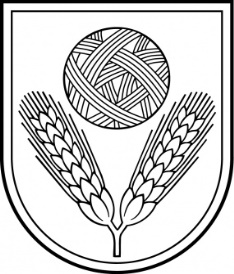 Rēzeknes novada DomeReģ.Nr.90009112679Atbrīvošanas aleja 95A, Rēzekne, LV – 4601,Tel. 646 22238; 646 22231, Fax. 646 25935,e–pasts: info@rezeknesnovads.lvInformācija internetā: http://www.rezeknesnovads.lv